                                                                                               Принят решением Собрания                                                                                                депутатов Чадукасинского 	                                                                                               сельского поселения                                                                                                Красноармейского района                                                                                                Чувашской Республики                                                                                                от   21.01.2014 года № С- 26/1                                                                                              Зарегистрирован в                                                                                          Управлении Министерства                                                                                           юстиции Российской                                                                                           Федерации по Чувашской                                                                                           Республике                                                                                           08 апреля 2014 года                                                                                            № RU 215093082014001Зарегистрированыизменения в устав16 декабря 2014 года№ RU 215093082014002Зарегистрированыизменения в устав12 августа 2015 года№ ВИ 215093082015001Зарегистрированыизменения в устав09 июня 2018 года                                                                                                      № RИ 215093082018001Зарегистрированыизменения в устав19 апреля 2019 года                                                                                                      № RИ 215093082019001                                                                                                      Зарегистрированыизменения в устав20 ноября 2019 года                                                                                                      № RИ 215093082019002УСТАВЧадукасинскогосельского поселенияКрасноармейского районаЧувашской  Республики(с внесенными изменениями решением Собранием депутатов Чадукасинского сельского поселения Красноармейского района от 19.11.2014 № С-31/1; от 29.06.2014 № С-36/1; от 15.02.2016 № С-7/1; от 12.03.2018 № С-27/1; от 14.03.2019 № С-38/1; от 30.09.2019 №С-46/1)Глава I. Общие положенияСтатья 1. Правовой статус  Чадукасинского сельского поселенияКрасноармейского районаЧадукасинское сельское поселение Красноармейского района Чувашской Республики – муниципальное образование, наделенное статусом сельского поселения Законом Чувашской Республики от  24.11.2004г. № 37 «Об установлении границ муниципальных образований Чувашской Республики и наделении их статусом городского, сельского поселения, муниципального района и городского округа». Административным центром  Чадукасинского сельского поселения является деревня Чадукасы.Статья 2. Границы Чадукасинского сельского поселенияКрасноармейского района1. Границы территории Чадукасинского сельского поселения  Красноармейского района Чувашской Республики установлены  Законом Чувашской Республики от 24 ноября 2004 года № 37 «Об установлении границ муниципальных образований Чувашской Республики и наделении их статусом городского, сельского поселения, муниципального района и городского округа».2. Границы Чадукасинского сельского поселения подлежат описанию и утверждению в соответствии с требованиями градостроительного и земельного законодательства. Описание границ Чадукасинского сельского поселения (приложение № 1) и схематическая карта территории Чадукасинского сельского поселения (приложение № 2) являются приложением к настоящему Уставу Чадукасинского сельского поселения Красноармейского района   Чувашской Республики (далее по тексту –Устав).Статья 3. Состав территории Чадукасинского сельского поселения Красноармейского района1. Территорию Чадукасинского сельского поселения составляют исторически сложившиеся земли населенных пунктов, прилегающие к ним земли общего пользования, территории традиционного природопользования населения Чадукасинского сельского поселения, земли рекреационного назначения, земли для развития Чадукасинского  сельского поселения, независимо от форм собственности и целевого назначения, находящиеся в пределах границ Чадукасинского сельского поселения.В состав территории Чадукасинского сельского поселения входят: деревня Чадукасы, деревня Шинарпоси, деревня Полайкасы, деревня Типвары, деревня Арзюнакасы, деревня Сявал-Сирма, деревня Енешкасы, деревня Новые Выселки.  2. Территория Чадукасинского сельского поселения входит в состав территории Красноармейского района Чувашской Республики.Статья 4. Официальные символы Чадукасинского сельского поселения Красноармейского района   и порядок их использования.Описание и порядок официального использования символики Чадукасинского сельского поселения устанавливается решением Собрания депутатов Чадукасинского сельского поселения.Официальные символы Чадукасинского сельского поселения подлежат государственной регистрации в порядке, установленном федеральным законодательством.Глава II. Правовые основы организации и осуществления местного самоуправления в Чадукасинском  сельском поселении Красноармейского районаСтатья 5. Муниципальные правовые акты Чадукасинского сельского поселения.1. По вопросам местного значения население Чадукасинского сельского поселения непосредственно и (или) органы местного самоуправления Чадукасинского сельского поселения и должностные лица местного самоуправления Чадукасинского сельского поселения принимают муниципальные правовые акты.2. По вопросам осуществления отдельных государственных полномочий, передаваемых органам местного самоуправления Чадукасинского сельского поселения федеральными законами и законами Чувашской Республики, могут приниматься муниципальные правовые акты на основании и во исполнение положений, установленных соответствующими федеральными законами и (или) законами Чувашской Республики.3. В систему муниципальных правовых актов входят:Устав Чадукасинского сельского поселения;решения, принимаемые на местном референдуме;решения Собрания депутатов Чадукасинского сельского поселения;постановления и распоряжения главы Чадукасинского сельского поселения;постановления и распоряжения администрации Чадукасинского сельского поселения.4. Устав Чадукасинского сельского поселения и оформленные в виде правовых актов решения, принятые на местном референдуме Чадукасинского сельского поселения, являются актами высшей юридической силы в системе муниципальных правовых актов Чадукасинского сельского поселения, имеют прямое действие и применяются на всей территории Чадукасинского сельского поселения.Иные муниципальные правовые акты не должны противоречить настоящему Уставу и правовым актам, принятым на местном референдуме Чадукасинского сельского поселения.5. Проекты муниципальных правовых актов могут вноситься депутатами Собрания депутатов Чадукасинского сельского поселения, главой Чадукасинского сельского поселения, главой администрации Чадукасинского сельского поселения, органами территориального общественного самоуправления, инициативными группами граждан, прокурором Красноармейского  района.6. Порядок внесения проектов муниципальных правовых актов Чадукасинского сельского поселения, перечень и форма прилагаемых к ним документов устанавливаются нормативным правовым актом Собрания депутатов Чадукасинского сельского поселения, на рассмотрение которого вносятся указанные проекты.7. Муниципальные нормативные правовые акты, затрагивающие права, свободы и обязанности человека и гражданина, устанавливающие правовой статус организаций, учредителем которых выступает Чадукасинское сельское поселение, а также соглашения, заключаемые между органами местного самоуправления, вступают в силу после их официального опубликования (обнародования).Официальным опубликованием муниципального правового акта или соглашения, заключенного между органами местного самоуправления, считается первая публикация его полного текста в периодическом печатном издании «Чадукасинский Вестник», распространяемом в Чадукасинском сельском поселении.Для официального опубликования (обнародования) муниципальных правовых актов и соглашений орган местного самоуправления Чадукасинского сельского поселения вправе также использовать сетевое издание. В случае опубликования (размещения) полного текста муниципального правового акта в официальном сетевом издании объемные графические и табличные приложения к нему в печатном издании могут не приводиться.Решения Собрания депутатов Чадукасинского сельского поселения о налогах и сборах вступают в силу в соответствии с Налоговым кодексом Российской Федерации. Муниципальные правовые акты Чадукасинского сельского поселения, имеющие нормативный характер, публикуются в  течение 10 дней со дня их принятия, если иное не установлено настоящим Уставом.Статья 6. Вопросы местного значения Чадукасинского сельского поселения.1. К вопросам местного значения Чадукасинского сельского поселения относятся:1) составление и рассмотрение проекта бюджета  Чадукасинского сельского поселения,  утверждение и исполнение бюджета Чадукасинского сельского поселения осуществление контроля за его исполнением, составление и утверждение отчета об исполнении бюджета Чадукасинского сельского поселения;2) установление, изменение и отмена местных налогов и сборов Чадукасинского сельского поселения;3) владение, пользование и распоряжение имуществом, находящимся в муниципальной собственности Чадукасинского сельского поселения;4) организация в границах Чадукасинского сельского поселения тепло- и водоснабжения населения, водоотведения, снабжения населения топливом в пределах полномочий, установленных законодательством Российской Федерации;5) дорожная деятельность в отношении автомобильных дорог местного значения в границах населенных пунктов Чадукасинского сельского поселения и обеспечение безопасности дорожного движения на них, включая создание и обеспечение функционирования парковок (парковочных мест), осуществление муниципального контроля за сохранностью автомобильных дорог местного значения в границах населенных пунктов Чадукасинского сельского поселения организация дорожного движения, а также осуществление иных полномочий в области использования автомобильных дорог и осуществления дорожной деятельности в соответствии с законодательством Российской Федерации;6) участие в профилактике терроризма и экстремизма, а также в минимизации и (или) ликвидации последствий проявлений терроризма и экстремизма в границах Чадукасинского сельского поселения;7) создание условий для реализации мер, направленных на укрепление межнационального и межконфессионального согласия, сохранение и развитие языков и культуры народов Российской Федерации, проживающих на территории Чадукасинского сельского поселения, социальную и культурную адаптацию мигрантов, профилактику межнациональных (межэтнических) конфликтов;8) участие в предупреждении и ликвидации последствий чрезвычайных ситуаций в границах Чадукасинского сельского поселения;9) обеспечение первичных мер пожарной безопасности в границах населенных пунктов Чадукасинского сельского поселения;10) создание условий для обеспечения жителей Чадукасинского сельского поселения  услугами связи, общественного питания, торговли и бытового обслуживания;11) создание условий для организации досуга и обеспечения жителей Чадукасинского сельского поселения услугами организаций культуры;12) обеспечение условий для развития на территории Чадукасинского сельского поселения физической культуры и массового спорта, организация проведения официальных физкультурно-оздоровительных и спортивных мероприятий Чадукасинского сельского поселения;13) создание условий для массового отдыха жителей Чадукасинского сельского поселения  и организация обустройства мест массового отдыха населения, включая обеспечение свободного доступа граждан к водным объектам общего пользования и их береговым полосам;14) формирование архивных фондов Чадукасинского сельского поселения;15) участие в организации деятельности по сбору (в том числе раздельному сбору) и транспортированию твердых коммунальных отходов;16) утверждение правил благоустройства территории Чадукасинского сельского поселения, осуществление контроля за их соблюдением, организация благоустройства территории Чадукасинского сельского поселения в соответствии с указанными правилами;16.1) утверждение генеральных планов Чадукасинского сельского поселения, правил землепользования и застройки, утверждение подготовленной на основе генеральных планов поселения документации по планировке территории, выдача градостроительного плана земельного участка, расположенного в границах Чадукасинского сельского поселения, выдача разрешений на строительство (за исключением случаев, предусмотренных Градостроительным кодексом Российской Федерации, иными федеральными законами), разрешений на ввод объектов в эксплуатацию при осуществлении строительства, реконструкции объектов капитального строительства, расположенных на территории поселения, утверждение местных нормативов градостроительного проектирования поселения, осуществление в случаях, предусмотренных Градостроительным кодексом Российской Федерации, осмотров зданий, сооружений и выдача рекомендаций об устранении выявленных в ходе таких осмотров нарушений, направление уведомления о соответствии указанных в уведомлении о планируемых строительстве или реконструкции объекта индивидуального жилищного строительства или садового дома (далее - уведомление о планируемом строительстве) параметров объекта индивидуального жилищного строительства или садового дома установленным параметрам и допустимости размещения объекта индивидуального жилищного строительства или садового дома на земельном участке, уведомления о несоответствии указанных в уведомлении о планируемом строительстве параметров объекта индивидуального жилищного строительства или садового дома установленным параметрам и (или) недопустимости размещения объекта индивидуального жилищного строительства или садового дома на земельном участке, уведомления о соответствии или несоответствии построенных или реконструированных объекта индивидуального жилищного строительства или садового дома требованиям законодательства о градостроительной деятельности при строительстве или реконструкции объектов индивидуального жилищного строительства или садовых домов на земельных участках, расположенных на территориях поселений, принятие в соответствии с гражданским законодательством Российской Федерации решения о сносе самовольной постройки, решения о сносе самовольной постройки или ее приведении в соответствие с предельными параметрами разрешенного строительства, реконструкции объектов капитального строительства, установленными правилами землепользования и застройки, документацией по планировке территории, или обязательными требованиями к параметрам объектов капитального строительства, установленными федеральными законами (далее также - приведение в соответствие с установленными требованиями), решения об изъятии земельного участка, не используемого по целевому назначению или используемого с нарушением законодательства Российской Федерации, осуществление сноса самовольной постройки или ее приведения в соответствие с установленными требованиями в случаях, предусмотренных Градостроительным кодексом Российской Федерации;17) присвоение адресов объектам адресации, изменение, аннулирование адресов, присвоение наименований элементам улично-дорожной сети (за исключением автомобильных дорог федерального значения, автомобильных дорог регионального или межмуниципального значения, местного значения муниципального района), наименований элементам планировочной структуры в границах Чадукасинского сельского поселения, изменение, аннулирование таких наименований, размещение информации в государственном адресном реестре;18) организация ритуальных услуг и содержание мест захоронения;19) содействие в развитии сельскохозяйственного производства, создание условий для развития малого и среднего предпринимательства;20) организация и осуществление мероприятий по работе с детьми и молодежью в Чадукасинском сельском поселении;21) оказание поддержки гражданам и их объединениям, участвующим в охране общественного порядка, создание условий для деятельности народных дружин;22) предоставление помещения для работы на обслуживаемом административном участке Чадукасинского сельского поселения сотруднику, замещающему должность участкового уполномоченного полиции.Статья 6.1 Права органов местного самоуправления Чадукасинского сельского поселения на решение вопросов, не отнесенных к вопросам местного значения поселений.1. Органы местного самоуправления Чадукасинского сельского поселения имеют право на :1) создание музеев Чадукасинского сельского поселения;2) совершение нотариальных действий, предусмотренных законодательством, в случае отсутствия в Чадукасинском сельском поселении нотариуса;3) участие в осуществлении деятельности по опеке и попечительству;4) создание условий для осуществления деятельности, связанной с реализацией прав местных национально-культурных автономий на территории Чадукасинского сельского поселения;5) оказание содействия национально-культурному развитию народов Российской Федерации и реализации мероприятий в сфере межнациональных отношений на территории Чадукасинского сельского поселения;6) участие в организации и осуществлении мероприятий по мобилизационной подготовке муниципальных предприятий и учреждений, находящихся на территории Чадукасинского сельского поселения;7) создание муниципальной пожарной охраны;8) создание условий для развития туризма;9) оказание поддержки общественным наблюдательным комиссиям, осуществляющим общественный контроль за обеспечением прав человека и содействие лицам, находящимся в местах принудительного содержания;10) оказание поддержки общественным объединениям инвалидов, а также созданным общероссийскими общественными объединениями инвалидов организациям в соответствии с Федеральным законом от 24 ноября 1995 года № 181-ФЗ "О социальной защите инвалидов в Российской Федерации";11) предоставление гражданам жилых помещений муниципального жилищного фонда по договорам найма жилых помещений жилищного фонда социального использования в соответствии с жилищным законодательством;12) осуществление деятельности по обращению с животными без владельцев, обитающими на территории Чадукасинского сельского поселения поселения;     13) осуществление мероприятий в сфере профилактики правонарушений, предусмотренных Федеральным законом «Об основах системы профилактики правонарушений в Российской Федерации»;     14) оказание содействия развитию физической культуры и спорта инвалидов, лиц с ограниченными возможностями здоровья, адаптивной физической культуры и адаптивного спорта;     15) осуществление мероприятий по защите прав потребителей, предусмотренных Законом Российской Федерации от 7 февраля 1992 года   № 2300-I «О защите прав потребителей».2. Органы местного самоуправления Чадукасинского сельского поселения вправе решать вопросы, указанные в части 1 настоящей статьи, участвовать в осуществлении иных государственных полномочий (не переданных им в соответствии со статьей 19 Федерального закона от 06.10.2003 № 131-ФЗ «ОБ общих принципах организации местного самоуправления в Российской Федерации» если это участие предусмотрено федеральными законами, а также решать иные вопросы, не отнесенные к компетенции органов местного самоуправления других муниципальных образований, органов государственной власти и не исключенные из их компетенции федеральными законами и законами Чувашской Республики, за счет доходов бюджета Чадукасинского сельского поселения, за исключением межбюджетных трансфертов, предоставленных из бюджетов бюджетной системы Российской Федерации, и поступлений налоговых доходов по дополнительным нормативам отчислений.Статья 7. Полномочия органов местного самоуправления Чадукасинского сельского поселения по решению вопросов местного значения.1. В целях решения вопросов местного значения органы местного самоуправления Чадукасинского сельского поселения обладают следующими полномочиями:1) принятие Устава Чадукасинского сельского поселения и внесение в него изменений и дополнений, издание муниципальных правовых актов;2) установление официальных символов Чадукасинского сельского поселения;3) создание муниципальных предприятий и учреждений, осуществление финансового обеспечения деятельности муниципальных казенных учреждений и финансового обеспечения выполнения муниципального задания бюджетными и автономными муниципальными учреждениями, а также осуществление закупок товаров, работ, услуг для обеспечения муниципальных нужд;4) установление тарифов на услуги, предоставляемые муниципальными предприятиями и учреждениями, и работы, выполняемые муниципальными предприятиями и учреждениями, если иное не предусмотрено федеральными законами;4.1) регулирование тарифов на подключение к системе коммунальной инфраструктуры, тарифов организаций коммунального комплекса на подключение, надбавок к тарифам на товары и услуги организаций коммунального комплекса, надбавок к ценам (тарифам) для потребителей. Полномочия органов местного самоуправления Чадукасинского сельского поселения по регулированию тарифов на подключение к системе коммунальной инфраструктуры, тарифов организаций коммунального комплекса на подключение, надбавок к тарифам на товары и услуги организаций коммунального комплекса, надбавок к ценам, тарифам для потребителей могут полностью или частично передаваться на основе соглашений между органами местного самоуправления Чадукасинского сельского поселения и органами местного самоуправления Красноармейского района, в состав которого входит Чадукасинское сельское поселение;4.2) полномочиями по организации теплоснабжения, предусмотренными Федеральным законом "О теплоснабжении";4.3) полномочиями в сфере водоснабжения и водоотведения, предусмотренными Федеральным законом "О водоснабжении и водоотведении";4.4) полномочиями в сфере стратегического планирования, предусмотренными Федеральным законом от 28 июня 2014 года № 172-ФЗ "О стратегическом планировании в Российской Федерации";5) организационное и материально-техническое обеспечение подготовки и проведения муниципальных выборов, местного референдума, голосования по отзыву депутата, члена выборного органа местного самоуправления, выборного должностного лица местного самоуправления, голосования по вопросам изменения границ Чадукасинского сельского поселения, преобразования Чадукасинского сельского поселения;6) организация сбора статистических показателей, характеризующих состояние экономики и социальной сферы Чадукасинского сельского поселения, и предоставление указанных данных органам государственной власти в порядке, установленном Правительством Российской Федерации;6.1) разработка и утверждение программ комплексного развития систем коммунальной инфраструктуры Чадукасинского сельского поселения, программ комплексного развития транспортной инфраструктуры Чадукасинского сельского поселения, программ комплексного развития социальной инфраструктуры Чадукасинского сельского поселения, требования к которым устанавливаются Правительством Российской Федерации;7) учреждение печатного средства массовой информации для опубликования муниципальных правовых актов, обсуждения проектов муниципальных правовых актов по вопросам местного значения, доведения до сведения жителей Чадукасинского сельского поселения официальной информации о социально-экономическом и культурном развитии Чадукасинского сельского поселения, о развитии его общественной инфраструктуры и иной официальной информации;8) осуществление международных и внешнеэкономических связей в соответствии с федеральными законами;8.1) организация профессионального образования и дополнительного профессионального образования выборных должностных лиц местного самоуправления, членов выборных органов местного самоуправления, депутатов Собрания депутатов  Чадукасинского сельского поселения, муниципальных служащих и работников муниципальных учреждений, организация подготовки кадров для муниципальной службы в порядке, предусмотренном законодательством Российской Федерации об образовании и законодательством Российской Федерации о муниципальной службе;8.2) утверждение и реализация муниципальных программ в области энергосбережения и повышения энергетической эффективности, организация проведения энергетического обследования многоквартирных домов, помещения в которых составляют муниципальный жилищный фонд в границах Чадукасинского сельского поселения, организация и проведение иных мероприятий, предусмотренных законодательством об энергосбережении и о повышении энергетической эффективности;9) иными полномочиями в соответствии с Федеральным законом от 06.10.2003 №131-ФЗ, Уставом Чадукасинского сельского поселения.2. Собрание депутатов Чадукасинского сельского поселения вправе  принимать решение о привлечении граждан к выполнению на добровольной основе социально значимых для  Чадукасинского сельского поселения работ (в том числе дежурств)  в целях решения вопросов местного значения Чадукасинского сельского поселения, предусмотренных пунктами  6 - 9, 13,16  части 1 статьи 6 настоящего Устава.К социально значимым работам могут быть отнесены только работы, не требующие специальной профессиональной подготовки.К выполнению социально значимых работ могут привлекаться совершеннолетние трудоспособные жители Чадукасинского сельского поселения в свободное от основной работы или учебы время на безвозмездной основе не более чем один раз в три месяца. При этом продолжительность социально значимых работ не может составлять более четырех часов подряд.Организация и материально-техническое обеспечение проведения социально значимых работ осуществляется администрацией Чадукасинского сельского поселения.Статья 8. Полномочия органов местного самоуправления Чадукасинского сельского поселения, осуществляющих муниципальный контроль.1. Органом местного самоуправления Чадукасинского сельского поселения, осуществляющим муниципальный контроль, является администрация Чадукасинского сельского поселения.2. К полномочиям администрации Чадукасинского сельского поселения при осуществлении муниципального контроля, относятся:1) организация и осуществление муниципального контроля на территории Чадукасинского сельского поселения;1.1) организация и осуществление регионального государственного контроля (надзора), полномочиями по осуществлению которого наделены органы местного самоуправления;2) разработка административных регламентов осуществления муниципального контроля в соответствующих сферах деятельности. Разработка и принятие указанных административных регламентов осуществляются в порядке, установленном нормативными правовыми актами Чувашской Республики;3) организация и проведение мониторинга эффективности муниципального контроля в соответствующих сферах деятельности, показатели и методика проведения которого утверждаются Правительством Российской Федерации;4) осуществление иных предусмотренных федеральными законами, законами и иными нормативными правовыми актами Чувашской Республики полномочий.3. Организационная структура, полномочия, функции и порядок деятельности администрации Чадукасинского сельского поселения как органа, осуществляющего муниципальный контроль, а также определение перечня должностных лиц администрации Чадукасинского сельского поселения и их полномочий устанавливаются в соответствии с настоящим Уставом и иным муниципальным правовым актом.4. Порядок организации и осуществления муниципального контроля в соответствующей сфере деятельности устанавливается муниципальными правовыми актами органов местного самоуправления Чадукасинского сельского поселения в случае, если указанный порядок не предусмотрен законами Чувашской Республики.Статья 9. Осуществление органами местного самоуправления Чадукасинского сельского поселения отдельных государственных полномочий.1. Органы местного самоуправления Чадукасинского сельского поселения могут наделяться отдельными государственными полномочиями. Наделение органов местного самоуправления Чадукасинского сельского поселения отдельными государственными полномочиями осуществляется федеральными законами и (или) законами Чувашской Республики. 2. Финансовое обеспечение отдельных государственных полномочий, переданных органам местного самоуправления Чадукасинского сельского поселения, осуществляется только за счет предоставляемых бюджету Чадукасинского сельского поселения субвенций из соответствующих бюджетов.3. Органы местного самоуправления Чадукасинского сельского поселения участвуют в осуществлении государственных полномочий, не переданных им в соответствии со статьей 19 Федерального закона от 06.10.2003 № 131-ФЗ, в случае принятия Собранием депутатов Чадукасинского сельского поселения решения о реализации права на участие в осуществлении указанных полномочий.4. Органы местного самоуправления Чадукасинского сельского поселения вправе осуществлять расходы за счет средств бюджета Чадукасинского сельского поселения (за исключением финансовых средств, передаваемых бюджету Чадукасинского сельского поселения на осуществление целевых расходов) на осуществление полномочий, не переданных им в соответствии со статьей 19 Федерального закона от 06.10.2003 № 131-ФЗ, если возможность осуществления таких расходов предусмотрена федеральными законами.5. Органы местного самоуправления Чадукасинского сельского поселения устанавливают за счет средств бюджета Чадукасинского сельского поселения (за исключением финансовых средств, передаваемых бюджету Чадукасинского сельского поселения на осуществление целевых расходов) дополнительные меры социальной поддержки и социальной помощи для отдельных категорий граждан вне зависимости от наличия в федеральных законах положений, устанавливающих указанное право.6. Органы местного самоуправления Чадукасинского сельского поселения несут ответственность за осуществление отдельных государственных полномочий в пределах выделенных Караевскому сельскому поселению на эти цели материальных ресурсов и финансовых средств.Глава III. Участие населения Чадукасинского сельского поселения в осуществлении местного самоуправления.Статья 10. Права граждан на осуществление местного самоуправления.1. Граждане Российской Федерации (далее - граждане) на территории Чадукасинского сельского поселения осуществляют местное самоуправление в соответствии с гарантиями избирательных прав граждан, установленными федеральным законодательством посредством участия в местном референдуме, муниципальных выборах, посредством иных форм прямого волеизъявления, а также через выборные и другие органы местного самоуправления Чадукасинского сельского поселения.2. Иностранные граждане, постоянно или преимущественно проживающие на территории Чадукасинского сельского поселения, обладают при осуществлении местного самоуправления правами в соответствии с международными договорами Российской Федерации и федеральными законами.3. Граждане на территории Чадукасинского сельского поселения, имеют равные права на осуществление местного самоуправления независимо от пола, расы, национальности, языка, происхождения, имущественного и должностного положения, отношения к религии, убеждений, принадлежности к общественным объединениям.Статья 11. Местный референдум.1. Местный референдум проводится в целях решения вопросов местного значения населением непосредственно. Местный референдум проводится на всей территории Чадукасинского сельского поселения. В местном референдуме имеют право участвовать граждане, место жительства которых расположено в границах Чадукасинского сельского поселения. Граждане участвуют в местном референдуме на основе всеобщего равного и прямого волеизъявления при тайном голосовании.2. Решение о назначении местного референдума принимается Собранием депутатов Чадукасинского сельского поселения в течение 30 дней со дня поступления в Собрание депутатов Чадукасинского сельского поселения документов о выдвижении инициативы проведения местного референдума. Такую инициативу могут выдвинуть:1) граждане, имеющие право на участие в местном референдуме;2) избирательные объединения, иные общественные объединения, уставы которых предусматривают участие в выборах и (или) референдумах и которые зарегистрированы в порядке и сроки, установленные федеральным законом;3) Собрание депутатов Чадукасинского сельского поселения и глава администрации Чадукасинского сельского поселения совместно посредством принятия соответствующих правовых актов.3. Реализация инициативы проведения местного референдума, подготовка и проведение референдума осуществляется в порядке, предусмотренном законодательством Российской Федерации и законодательством Чувашской Республики.4. Итоги голосования и принятое на местном референдуме решение подлежат официальному опубликованию в периодическом печатном издании " Чадукасинский Вестник".5. Принятое на местном референдуме решение подлежит обязательному исполнению на территории Чадукасинского сельского поселения и не нуждается в утверждении какими-либо органами государственной власти, их должностными лицами или органами местного самоуправления. В случае если для его реализации требуется издание нормативного правового акта, орган (должностное лицо) местного самоуправления Чадукасинского сельского поселения, в компетенцию которого входит данный вопрос, обязан (обязано) принять такой акт.Статья 12. Муниципальные выборы.    1. 1. Выборы депутатов Собрания депутатов  Чадукасинского сельского поселения  проводятся на основе всеобщего, равного и прямого избирательного права при тайном голосовании в порядке установленном Федеральным законом и принимаемым в соответствии с ним законами Чувашской Республики. 2. Днем голосования на выборах в органы местного самоуправления Чадукасинского сельского поселения является второе воскресенье сентября года, в котором истекают сроки полномочий указанных органов или депутатов указанных органов, а если сроки полномочий истекают в год проведения выборов депутатов Государственной Думы Федерального Собрания Российской Федерации очередного созыва, - день голосования на указанных выборах, за исключением случаев, предусмотренных пунктами 4, 5.1 и 6 статьи 10 Федерального закона от 12 июня 2002 г. № 67-ФЗ "Об основных гарантиях избирательных прав и права на участие в референдуме граждан Российской Федерации".3. В случае досрочного прекращения полномочий Собрания депутатов Чадукасинского сельского поселения или депутатов Собрания депутатов Чадукасинского сельского поселения, влекущего за собой неправомочность Собрания депутатов Чадукасинского сельского поселения, досрочные выборы должны быть проведены не позднее чем через шесть месяцев со дня такого досрочного прекращения полномочий.4. Голосование на выборах может быть назначено только на воскресенье. Не допускается назначение голосования на нерабочий праздничный день, на предшествующий ему день, на день, следующий за нерабочим праздничным днем, и на воскресенье, которое объявлено в установленном порядке рабочим днем. Если второе воскресенье сентября, на которое должны быть назначены выборы, совпадает с нерабочим праздничным днем, или предшествующим ему днем, или днем, следующим за нерабочим праздничным днем, либо второе воскресенье сентября объявлено в установленном порядке рабочим днем, выборы назначаются на третье воскресенье сентября.5. Решение о назначении выборов в орган местного самоуправления должно быть принято не ранее чем за 90 дней и не позднее чем за 80 дней до дня голосования. Решение о назначении выборов подлежит официальному опубликованию в периодическом печатном издании "Чадукасинский Вестник" не позднее чем через пять дней со дня его принятия. При назначении досрочных выборов сроки, указанные в настоящем пункте, а также сроки осуществления иных избирательных действий могут быть сокращены, но не более чем на одну треть.7. Итоги муниципальных выборов подлежат официальному опубликованию в периодическом печатном издании "Чадукасинский Вестник".Статья 13. Правотворческая инициатива граждан.1. Инициативная группа граждан, обладающих избирательным правом, имеет право выступить с правотворческой инициативой в порядке, предусмотренном Собранием депутатов Чадукасинского сельского поселения. Минимальная численность инициативной группы граждан устанавливается решением Собрания депутатов Чадукасинского сельского поселения и не может превышать 3 процентов от числа жителей Чадукасинского сельского поселения, обладающих избирательным правом. Проект муниципального правового акта, внесенный в порядке реализации правотворческой инициативы граждан, подлежит обязательному рассмотрению органом местного самоуправления Чадукасинского сельского поселения или должностным лицом местного самоуправления Чадукасинского сельского поселения, к компетенции которых относится принятие такого акта, в течение трех месяцев со дня его внесения. 2. Собрание депутатов Чадукасинского сельского поселения рассматривает указанные проекты на открытом заседании. Представителям инициативной группы граждан должна быть предоставлена возможность изложения своей позиции при рассмотрении указанного проекта. Принятое по результатам рассмотрения такого проекта муниципального правового акта Чадукасинского сельского поселения мотивированное решение должно быть официально в письменной форме доведено до сведения внесшей его инициативной группы граждан.Статья 14. Публичные слушания, общественные обсуждения.1. Главой Чадукасинского сельского поселения или Собранием депутатов Чадукасинского сельского поселения для обсуждения с участием населения проектов муниципальных правовых актов Чадукасинского сельского поселения по вопросам местного значения могут проводиться публичные слушания. Инициатива по проведению таких слушаний может принадлежать населению, главе Чадукасинского сельского поселения или Собранию депутатов Чадукасинского сельского поселения. Решение о назначении публичных слушаний, инициированных населением или Собранием депутатов Чадукасинского сельского поселения, принимает Собрание депутатов Чадукасинского сельского поселения, а о назначении публичных слушаний, инициированных главой Чадукасинского сельского поселения - глава Чадукасинского сельского поселения.Порядок выдвижения инициативы населения о проведении публичных слушаний определяется решением Собрания депутатов Чадукасинского сельского поселения.2. На публичные слушания должны выноситься:1) проект Устава Чадукасинского сельского поселения, а также проект муниципального нормативного правового акта о внесении изменений и дополнений в Устав, кроме случаев, когда в Устав Чадукасинского сельского поселения  вносятся изменения в форме точного воспроизведения положений Конституции Российской Федерации, федеральных законов, Конституции Чувашской Республики или законов Чувашской Республики в целях приведения  данного Устава в соответствие с этими нормативными правовыми актами;2) проект местного бюджета и отчет о его исполнении;3) проект стратегии социально-экономического развития Чадукасинского сельского поселения;4) вопросы о преобразовании Чадукасинского сельского поселения, за исключением случаев, если в соответствии со статьей 13 Федерального закона от 06.10.2003 № 131-ФЗ для преобразования Чадукасинского сельского поселения требуется получение согласия населения Чадукасинского сельского поселения, выраженного путем голосования либо на сходах граждан.3. Решение о проведении публичных слушаний должно приниматься не позже чем за 20 дней до даты рассмотрения органом местного самоуправления Чадукасинского сельского поселения или должностным лицом Чадукасинского сельского поселения проекта муниципального правового акта Чадукасинского сельского поселения. Решение о проведении публичных слушаний по проекту Устава Чадукасинского сельского поселения или по проекту муниципального правового акта о внесении изменений или дополнений в данный Устав должно приниматься не позже чем за 35 дней до даты рассмотрения проекта. Публичные слушания проводятся не позже чем за 7 дней до дня рассмотрения проекта. Решение о проведении публичных слушаний и проект соответствующего муниципального правового акта с информацией о месте и времени проведения публичных слушаний подлежат опубликованию в периодическом печатном издании "Чадукасинский Вестник" не позднее, чем за 7 дней до проведения слушаний. Решение о проведении публичных слушаний по проекту Устава Чадукасинского сельского поселения или по проекту муниципального правового акта о внесении изменений или дополнений в данный Устав и их проекты с информацией о месте и времени проведения публичных слушаний подлежат опубликованию в периодическом печатном издании "Чадукасинский Вестник" не позднее, чем за 30 дней до проведения слушаний.Результаты публичных слушаний должны быть опубликованы в периодическом печатном издании "Чадукасинский Вестник" не позднее чем через 7 дней после проведения публичных слушаний.Статья 15. Собрание граждан.1. Для обсуждения вопросов местного значения, информирования населения о деятельности органов местного самоуправления и должностных лиц местного самоуправления, осуществления территориального общественного самоуправления на части территории Чадукасинского сельского поселения могут проводиться собрания граждан. 2. Собрание граждан проводится по инициативе населения, Собрания депутатов Чадукасинского сельского поселения, главы Чадукасинского сельского поселения, а также в случаях, предусмотренных уставом территориального общественного самоуправления.Собрание граждан, проводимое по инициативе Собрания депутатов Чадукасинского сельского поселения или главы Чадукасинского сельского поселения, назначается соответственно Собранием депутатов Чадукасинского сельского поселения или главой Чадукасинского сельского поселения.Назначение собрания граждан, проводимого по инициативе населения, осуществляется правовым актом Собрания депутатов Чадукасинского сельского поселения.3. Порядок назначения и проведения собрания граждан, а также полномочия собрания граждан определяются Федеральным законом от 06.10.2003 № 131-ФЗ, Положением о собраниях и конференциях граждан, утверждаемым решением Собрания депутатов Чадукасинского сельского поселения, уставом территориального общественного самоуправления. Граждане должны быть заблаговременно в соответствии с вышеуказанным Положением извещены о времени и месте проведения собрания граждан.4. Собрание граждан может принимать обращения к органам местного самоуправления Чадукасинского сельского поселения и должностным лицам местного самоуправления Чадукасинского сельского поселения, а также избирать лиц, уполномоченных представлять собрание граждан во взаимоотношениях с органами местного самоуправления и должностными лицами местного самоуправления Чадукасинского сельского поселения.Собрание граждан, проводимое по вопросам, связанным с осуществлением территориального общественного самоуправления, принимает решения по вопросам, отнесенным к его компетенции уставом территориального общественного самоуправления.5. Обращения, принятые собранием граждан, подлежат обязательному рассмотрению органами местного самоуправления Чадукасинского сельского поселения и должностными лицами местного самоуправления Чадукасинского сельского поселения, к компетенции которых отнесено решение содержащихся в обращениях вопросов, с направлением письменного ответа.6. Итоги проведения собрания граждан подлежат официальному опубликованию в периодическом печатном издании " Чадукасинский Вестник ". Статья 16. Конференция граждан.1. Для обсуждения вопросов местного значения, затрагивающих интересы всех жителей Чадукасинского сельского поселения, информирования населения о деятельности органов местного самоуправления Чадукасинского сельского поселения и должностных лиц местного самоуправления Чадукасинского сельского поселения могут проводиться конференции граждан.2. Порядок назначения и проведения конференций граждан, а также полномочия конференций граждан определяются Положением о собраниях и конференциях граждан, утверждаемым решением Собрания депутатов Чадукасинского сельского поселения. 3. Итоги проведения конференции граждан подлежат официальному опубликованию в периодическом печатном издании "Чадукасинский Вестник". Статья 17. Территориальное общественное самоуправление.1. Под территориальным общественным самоуправлением понимается самоорганизация граждан по месту их жительства на части территории Чадукасинского сельского поселения для самостоятельного и под свою ответственность осуществления собственных инициатив по вопросам местного значения.Границы территории, на которой осуществляется территориальное общественное самоуправление, устанавливаются Собранием депутатов Чадукасинского сельского поселения по предложению населения, проживающего на территории Чадукасинского сельского поселения.2. Территориальное общественное самоуправление осуществляется в Чадукасинского сельском поселении непосредственно населением посредством проведения собраний и конференций граждан, а также посредством создания органов территориального общественного самоуправления.3. Территориальное общественное самоуправление может осуществляться в пределах следующих территорий проживания граждан: подъезд многоквартирного жилого дома; многоквартирный жилой дом; группа жилых домов; жилой микрорайон; сельский населенный пункт, не являющийся поселением; иные территории проживания граждан.4. Органы территориального общественного самоуправления избираются на собраниях или конференциях граждан, проживающих на соответствующей территории.5. Территориальное общественное самоуправление считается учрежденным с момента регистрации устава территориального общественного самоуправления администрацией Чадукасинского сельского поселения. В соответствии с Федеральным законом 06.10.2003 № 131-ФЗ порядок регистрации устава территориального общественного самоуправления определяется решением Собрания депутатов Чадукасинского сельского поселения.6. К исключительным полномочиям собрания, конференции граждан, осуществляющих территориальное общественное самоуправление, относятся:1) установление структуры органов территориального общественного самоуправления;2) принятие устава территориального общественного самоуправления, внесение в него изменений и дополнений;3) избрание органов территориального общественного самоуправления;4) определение основных направлений деятельности территориального общественного самоуправления;5) утверждение сметы доходов и расходов территориального общественного самоуправления и отчета о ее исполнении;6) рассмотрение и утверждение отчетов о деятельности органов территориального общественного самоуправления.7. Органы территориального общественного самоуправления:1) представляют интересы населения, проживающего на соответствующей территории;2) обеспечивают исполнение решений, принятых на собраниях и конференциях граждан;3) могут осуществлять хозяйственную деятельность по благоустройству территории, иную хозяйственную деятельность, направленную на удовлетворение социально-бытовых потребностей граждан, проживающих на территории Чадукасинского сельского поселения, как за счет средств указанных граждан, так и на основании договора между органами территориального общественного самоуправления и органами местного самоуправления Чадукасинского сельского поселения с использованием средств бюджета Чадукасинского сельского поселения;4) вправе вносить в органы местного самоуправления Чадукасинского сельского поселения проекты муниципальных правовых актов, подлежащие обязательному рассмотрению этими органами и должностными лицами местного самоуправления Чадукасинского сельского поселения, к компетенции которых отнесено принятие указанных актов.8. Порядок организации и осуществления территориального общественного самоуправления, условия и порядок выделения необходимых средств из бюджета Чадукасинского сельского поселения определяются нормативными правовыми актами Собрания депутатов Чадукасинского сельского поселения.Статья 17.1 Староста сельского населенного пункта1. Для организации взаимодействия органов местного самоуправления  сельского поселения и жителей сельского населенного пункта при решении вопросов местного значения в сельском населенном пункте, расположенном в сельском поселении, может назначаться староста сельского населенного пункта.2. Староста сельского населенного пункта назначается Собранием депутатов  Чадукасинского сельского поселения* по представлению схода граждан сельского населенного пункта из числа лиц, проживающих на территории данного сельского населенного пункта и обладающих активным избирательным правом.3. Староста сельского населенного пункта не является лицом, замещающим государственную должность, должность государственной гражданской службы, муниципальную должность или должность муниципальной службы, не может состоять в трудовых отношениях и иных непосредственно связанных с ними отношениях с органами местного самоуправления.4. Старостой сельского населенного пункта не может быть назначено лицо:1) замещающее государственную должность, должность государственной гражданской службы, муниципальную должность или должность муниципальной службы;2) признанное судом недееспособным или ограниченно дееспособным;3) имеющее непогашенную или неснятую судимость.5. Срок полномочий старосты сельского населенного пункта составляет 5 лет.Полномочия старосты сельского населенного пункта прекращаются досрочно по решению Собрания депутатов Чадукасинского сельского поселения, в состав которого входит данный сельский населенный пункт, по представлению схода граждан сельского населенного пункта, а также в случаях, установленных пунктами 1 - 7 части 10 статьи 40 Федерального закона «Об общих принципах организации местного самоуправления в Российской Федерации».6. Староста сельского населенного пункта для решения возложенных на него задач:1) взаимодействует с органами местного самоуправления, муниципальными предприятиями и учреждениями и иными организациями по вопросам решения вопросов местного значения в сельском населенном пункте;2) взаимодействует с населением, в том числе посредством участия в сходах, собраниях, конференциях граждан, направляет по результатам таких мероприятий обращения и предложения, в том числе оформленные в виде проектов муниципальных правовых актов, подлежащие обязательному рассмотрению органами местного самоуправления;3) информирует жителей сельского населенного пункта по вопросам организации и осуществления местного самоуправления, а также содействует в доведении до их сведения иной информации, полученной от органов местного самоуправления;4) содействует органам местного самоуправления в организации и проведении публичных слушаний и общественных обсуждений, обнародовании их результатов в сельском населенном пункте.7. Гарантии деятельности и иные вопросы статуса старосты сельского населенного пункта устанавливаются решением Собрания депутатов Чадукасинского сельского поселения в соответствии с законом Чувашской Республики.Статья 18. Опрос граждан.1. Опрос граждан проводится на всей территории или на части территории Чадукасинского сельского поселения для выявления мнения населения и его учета при принятии решений органами местного самоуправления Чадукасинского сельского поселения и должностными лицами местного самоуправления Чадукасинского сельского поселения, а также органами государственной власти.Результаты опроса носят рекомендательный характер.В опросе граждан имеют право участвовать жители Чадукасинского сельского поселения, обладающие избирательным правом.2. Опрос граждан проводится по инициативе:1) Собрания депутатов Чадукасинского сельского поселения или главы Чадукасинского сельского поселения - по вопросам местного значения;2) органов государственной власти Чувашской Республики - для учета мнения граждан при принятии решений об изменении целевого назначения земель Чадукасинского сельского поселения для объектов регионального и межрегионального значения.3. Опрос граждан назначается Собранием депутатов Чадукасинского сельского поселения не позднее чем через 30 дней после принятия акта, принятого в соответствии с частью 2 настоящей статьи. Опрос граждан должен быть проведен не позднее чем через 20 дней с момента его назначения. 4. Решение Собрания депутатов Чадукасинского сельского поселения о назначении опроса граждан должно быть опубликовано в периодическом печатном издании "Чадукасинский Вестник" в течение 5 дней с момента его принятия. Такое решение должно определять:дату и сроки проведения опроса;формулировку вопроса (вопросов), предлагаемого (предлагаемых) при проведении опроса;методику проведения опроса;форму опросного листа;минимальную численность жителей Чадукасинского сельского поселения, участвующих в опросе.5. Порядок проведения опроса определяется нормативным правовым актом Собрания депутатов Чадукасинского сельского поселения. 6. Жители Чадукасинского сельского поселения должны быть проинформированы о проведении опроса граждан не менее чем за 10 дней до его проведения.Статья 19. Обращения граждан в органы местного самоуправления.1. Граждане имеют право на индивидуальные и коллективные обращения в органы местного самоуправления Чадукасинского сельского поселения.2. Обращения граждан подлежат рассмотрению в порядке и сроки, установленные Федеральным законом от 2 мая 2006 года № 59-ФЗ "О порядке рассмотрения обращений граждан Российской Федерации".3. За нарушение порядка и сроков рассмотрения обращений граждан должностные лица местного самоуправления Чадукасинского сельского поселения несут ответственность в соответствии с законодательством Российской Федерации.Глава IV. Органы местного самоуправления Чадукасинского сельского поселения и должностные лица местного самоуправления Чадукасинского сельского поселения.Статья 20. Структура органов местного самоуправления Чадукасинского сельского поселения.В структуру органов местного самоуправления Чадукасинского сельского поселения входят: глава Чадукасинского сельского поселения;Собрание депутатов Чадукасинского сельского поселения;администрация Чадукасинского сельского поселения.контрольно-счетный орган Чадукасинского сельского поселенияСтатья 21. Глава Чадукасинского сельского поселения.1. Глава Чадукасинского сельского поселения является высшим должностным лицом Чадукасинского сельского поселения и наделяется полномочиями в соответствии с настоящим уставом.2. Глава Чадукасинского сельского поселения избирается Собранием депутатов Чадукасинского сельского поселения из числа кандидатов, представленных конкурсной комиссией по результатам конкурса, на срок полномочий Собрания депутатов сельского поселения,принявшего решение об его избрании, на не менее чем на два года. Избранный глава сельского поселения возглавляет администрацию Чадукасинского сельского поселения.3. Порядок проведения конкурса по отбору кандидатур на должность главы Чадукасинского сельского поселения устанавливается Собранием депутатов Чадукасинского сельского поселения.Общее число членов конкурсной комиссии в Чадукасинского сельском поселении устанавливается Собранием депутатов Чадукасинского сельского поселения. Половина членов конкурсной комиссии назначается Собранием депутатов Чадукасинского сельского поселения, а другая половина – главой Красноармейского района Чувашской Республики.Кандидатом на должность главы Чадукасинского сельского поселения может быть зарегистрирован гражданин, который на день проведения конкурса не имеет в соответствии с Федеральным законом от 12 июня 2002 года №67 –ФЗ «Об основных гарантиях избирательных прав и права на участие в референдуме граждан Российской Федерации» ограничений пассивного избирательного права для избрания выборным должностным лицом местного самоуправления.4. Глава Чадукасинского сельского поселения подконтролен и подотчетен населению и Собранию депутатов Чадукасинского сельского поселения.5. Глава Чадукасинского сельского поселения в пределах своих полномочий:1) представляет Чадукасинское сельское поселение в отношениях с органами местного самоуправления других муниципальных образований, органами государственной власти, гражданами и организациями, без доверенности действует от имени Чадукасинского сельского поселения;2) подписывает и обнародует в порядке, установленном настоящим Уставом, нормативные правовые акты, принятые Собранием депутатов Чадукасинского сельского поселения;3) издает в пределах своих полномочий правовые акты;4) вправе требовать созыва внеочередного заседания Собрания депутатов Чадукасинского сельского поселения;5) обеспечивает осуществление органами местного самоуправления Чадукасинского сельского поселения полномочий по решению вопросов местного значения и отдельных государственных полномочий, переданных органам местного самоуправления федеральными законами и законами Чувашской Республики.6. Глава сельского Чадукасинского поселения представляет Собранию депутатов Чадукасинского сельского поселения ежегодные отчеты о результатах своей деятельности, о результатах деятельности администрации Чадукасинского сельского поселения и иных подведомственных ему органов местного самоуправления Чадукасинского сельского поселения, в том числе о решении вопросов, поставленных Собранием депутатов Чадукасинского сельского поселения.7. В пределах своих полномочий, установленных федеральными законами, законами Чувашской Республики, настоящим Уставом, нормативными правовыми актами Собрания депутатов Чадукасинского сельского поселения, глава Чадукасинского сельского поселения издает постановления администрации Чадукасинского сельского поселения по вопросам местного значения Чадукасинского сельского поселения и вопросам, связанным с осуществлением отдельных государственных полномочий, переданных органам местного самоуправления федеральными законами и законами Чувашской Республики, а также распоряжения администрации Чадукасинского сельского поселения по вопросам организации работы администрации Чадукасинского сельского поселения.8. Полномочия главы Чадукасинского сельского поселения прекращаются досрочно в случае:1) смерти;2) отставки по собственному желанию;3) удаления в отставку в соответствии со статьей 74.1 Федерального закона от 6 октября 2003 года № 131-ФЗ «Об общих принципах организации местного самоуправления в Российской Федерации»;4) отрешения от должности в соответствии со статьей 74 Федерального закона от 6 октября 2003 года № 131-ФЗ «Об общих принципах организации местного самоуправления в Российской Федерации»;5) признания судом недееспособным или ограниченно дееспособным;6) признания судом безвестно отсутствующим или объявления умершим;7) вступления в отношении его в законную силу обвинительного приговора суда;8) выезда за пределы Российской Федерации на постоянное место жительства;9) прекращения гражданства Российской Федерации, прекращения гражданства иностранного государства - участника международного договора Российской Федерации, в соответствии с которым иностранный гражданин имеет право быть избранным в органы местного самоуправления, приобретения им гражданства иностранного государства либо получения им вида на жительство или иного документа, подтверждающего право на постоянное проживание гражданина Российской Федерации на территории иностранного государства, не являющегося участником международного договора Российской Федерации, в соответствии с которым гражданин Российской Федерации, имеющий гражданство иностранного государства, имеет право быть избранным в органы местного самоуправления;10) отзыва избирателями;11) установленной в судебном порядке стойкой неспособности по состоянию здоровья осуществлять полномочия главы Чадукасинского сельского поселения;12)  преобразования муниципального образования, осуществляемого в соответствии с частями 3,5,6.2 Федерального закона от 6 октября 2003 года № 131-ФЗ «Об общих принципах организации местного самоуправления в Российской Федерации», а также в случае упразднения муниципального образования;13) утраты Чадукасинского сельского поселения статуса муниципального образования в связи с его объединением с городским округом или объединения поселения с городским округом;14) увеличения численности избирателей Чадукасинского сельского поселения более чем на 25 процентов, произошедшего вследствие изменения границ Чадукасинского сельского поселения или объединения поселения с городским округом.9. Глава Чадукасинского сельского поселения не может быть депутатом Государственной Думы Федерального Собрания Российской Федерации, членом Совета Федерации Федерального Собрания Российской Федерации, депутатом Государственного Совета Чувашской Республики, депутатом законодательного (представительного) органа государственной власти иного субъекта Российской Федерации, занимать иные государственные должности Российской Федерации, государственные должности Чувашской Республики, государственные должности иных субъектов Российской Федерации, а также должности государственной гражданской службы и должности муниципальной службы. Глава Чадукасинского сельского поселения не может одновременно исполнять полномочия депутата Собрания депутатов Чадукасинского сельского поселения за исключением случаев, установленных Федеральным законом от 6 октября 2003 года № 131-ФЗ «Об общих принципах организации местного самоуправления в Российской Федерации».Глава Чадукасинского сельского поселения не может одновременно исполнять полномочия депутата представительного органа  иного муниципального образования  или выборного должностного лица иного муниципального образования, за исключением случаев, установленных Федеральным законом от 6 октября 2003 года № 131-ФЗ «Об общих принципах организации местного самоуправления в Российской Федерации».10. Глава Чадукасинского сельского поселения должен соблюдать ограничения, запреты, исполнять обязанности, которые установлены Федеральным законом от 25 декабря 2008 года № 273-ФЗ "О противодействии коррупции", Федеральным законом от 3 декабря 2012 года № 230-ФЗ "О контроле за соответствием расходов лиц, замещающих государственные должности, и иных лиц их доходам", Федеральным законом от 7 мая 2013 года № 79-ФЗ "О запрете отдельным категориям лиц открывать и иметь счета (вклады), хранить наличные денежные средства и ценности в иностранных банках, расположенных за пределами территории Российской Федерации, владеть и  (или) пользоваться иностранными финансовыми инструментами11. Сведения о доходах, расходах, об имуществе и обязательствах имущественного характера, представленные главой Чадукасинского сельского поселения, размещаются на официальном сайте администрации Чадукасинского сельского поселения в информационно-телекоммуникационной сети "Интернет" и (или) предоставляются для опубликования средствам массовой информации в порядке, определяемом муниципальными правовыми актами. 12. В случае досрочного прекращения полномочий главы Чадукасинского сельского поселения избрание главы Чадукасинского сельского поселения, избираемого Собранием депутатов Чадукасинского сельского поселения из числа кандидатов, представленных конкурсной комиссией по результатам конкурса,  осуществляется не позднее чем через шесть месяцев со дня такого прекращения полномочий.При этом если до истечения срока полномочий Собрания депутатов Чадукасинского сельского поселения  осталось менее шести месяцев, избрание главы Чадукасинского сельского поселения осуществляется из числа кандидатов, представленных конкурсной комиссией по результатам конкурса в течение трех месяцев со дня избрания Собрания депутатов Чадукасинского сельского поселения в правомочном составе.13. В случае, если глава Чадукасинского сельского поселения, полномочия которого прекращены досрочно на основании правового акта Главы Чувашской Республики об отрешении от должности главы Чадукасинского сельского поселения  либо на основании решения Собрания депутатов Чадукасинского сельского поселения об удалении главы Чадукасинского сельского поселения в отставку, обжалует данные правовой акт или решение в судебном порядке, Собрание депутатов Чадукасинского сельского поселения не вправе принимать решение об избрании главы Чадукасинского сельского поселения, избираемого Собранием депутатов Чадукасинского сельского поселения из числа кандидатов, представленных конкурсной комиссией по результатам конкурса,  до вступления решения суда в законную силу.Статья 21.1 Порядок избрания главы Чадукасинского сельского поселения.Глава Чадукасинского сельского поселения избирается Собранием депутатов Чадукасинского сельского поселения из своего состава на срок до окончания полномочий Собрания депутатов Чадукасинского сельского поселения. Предложения о кандидатуре (кандидатурах) на должность главы Чадукасинского сельского поселения вносятся депутатами или в порядке самовыдвижения на очередном (внеочередном)  заседании Собрания депутатов Чадукасинского сельского поселения.Кандидат на должность главы Чадукасинского сельского поселения имеет право на самоотвод. Самоотвод принимается без голосования.Глава Чадукасинского сельского поселения избирается по усмотрению депутатов открытым или тайным голосованием.Кандидат на должность главы Чадукасинского сельского поселения считается избранным, если за него проголосовало большинство от установленного числа депутатов Собрания депутатов Чадукасинского сельского поселения.В случае,  если предложенная кандидатура на должность главы Чадукасинского сельского поселения не набрала необходимого для избрания числа голосов депутатов Собрания депутатов Чадукасинского сельского поселения, депутаты не позднее чем в семидневный срок со дня подведения итогов голосования вносят на рассмотрение в Собрание депутатов Чадукасинского сельского поселения предложения о новой кандидатуре на должность главы Чадукасинского сельского поселения. Повторное заседание Собрания депутатов Чадукасинского сельского поселения по вопросу избрания главы сельского Чадукасинского поселения проводится Собранием депутатов Чадукасинского сельского поселения в семидневный срок со дня внесения соответствующего предложения.Рассмотрение предложений о новой кандидатуре и выборы главы Чадукасинского сельского поселения  могут состояться на том же заседании Собрания депутатов Чадукасинского сельского поселения.Избрание главы оформляется решением Собрания депутатов Чадукасинского сельского поселения. Решение об избрании главы Чадукасинского сельского поселения публикуется в местных средствах массовой информации не позднее семи дней со дня его избрания.Статья 22. Полномочия главы Чадукасинского сельского поселения.Глава Чадукасинского сельского поселения осуществляет следующие полномочия:1) представляет Чадукасинского сельское поселение в отношениях с органами местного самоуправления других муниципальных образований, органами государственной власти, гражданами и организациями, без доверенности действует от имени Чадукасинского сельского поселения;2) подписывает и обнародует в порядке, установленном настоящим Уставом, нормативные правовые акты, принятые Собранием депутатов Чадукасинского сельского поселения;3) издает в пределах своих полномочий правовые акты;4) вправе требовать созыва внеочередного заседания Собрания депутатов Чадукасинского сельского поселения;5) обеспечивает осуществление органами местного самоуправления Чадукасинского сельского поселения полномочий по решению вопросов местного значения и отдельных государственных полномочий, переданных органам местного самоуправления Чадукасинского сельского поселения федеральными законами и законами Чувашской Республики.В пределах своих полномочий глава Чадукасинского сельского поселения издает акты в форме постановлений по вопросам местного значения и вопросам, связанным с осуществлением отдельных государственных полномочий, и распоряжений по вопросам организации работы администрации Чадукасинского сельского поселения, которые вступают в силу с момента подписания, если иное не установлено законодательством, настоящим Уставом или самим актом.Глава Чадукасинского сельского поселения представляет Собранию депутатов Чадукасинского сельского поселения ежегодные отчеты о результатах своей деятельности, о результатах деятельности администрации Чадукасинского сельского поселения и иных подведомственных ему органов местного самоуправления Чадукасинского сельского поселения, в том числе о решении вопросов, поставленных Собранием депутатов Чадукасинского сельского поселения.Статья 23. Исполнение обязанностей главы Чадукасинского сельского поселения.1.  В случае досрочного прекращения полномочий главы Чадукасинского сельского поселения  его полномочия временно исполняет должностное лицо администрации Чадукасинского сельского поселения, назначенный решением Собрания депутатов Чадукасинского сельского поселения.2. В случае временного отсутствия  главы Чадукасинского сельского поселения  его полномочия временно исполняет должностное лицо администрации Чадукасинского сельского поселения, уполномоченное на основании распоряжения главы  Чадукасинского сельского поселения.В случае невозможности исполнения главой Чадукасинского сельского поселения своих полномочий и невозможности принятия распоряжения, указанного в абзаце первом настоящей части, в том числе случае применения к нему по решению суда мер процессуального принуждения в виде заключения под стражу или временного отстранения от должности, его полномочия временно исполняет должностное лицо администрации Чадукасинского сельского поселения, назначенный решением Собрания депутатов Чадукасинского сельского поселения. Статья 24. Собрание депутатов Чадукасинского сельского поселения.1. Собрание депутатов Чадукасинского сельского поселения состоит из  10 депутатов, избираемых сроком на 5 лет. Выборы депутатов Собрания депутатов Чадукасинского сельского поселения проводятся по мажоритарной системе относительного большинства на основе всеобщего равного и прямого избирательного права при тайном голосовании. Организацию деятельности Собрания депутатов Чадукасинского сельского поселения осуществляет председатель Собрания депутатов Чадукасинского сельского поселения, избираемый из состава депутатов.2. Собрание депутатов Чадукасинского сельского поселения может осуществлять свои полномочия в случае избрания не менее двух третей от установленной численности депутатов.Деятельностью Собрания депутатов Чадукасинского сельского поселения руководит председатель Собрания депутатов Чадукасинского сельского поселения, осуществляющий свои полномочия в соответствии с настоящим Уставом.3. Собрание депутатов Чадукасинского сельского поселения решает вопросы, отнесенные к его компетенции, на заседаниях. Очередные заседания созываются председателем Собрания депутатов Чадукасинского сельского поселения не реже одного раза в три месяца. Внеочередные заседания созываются председателем Собрания депутатов Чадукасинского сельского поселения по собственной инициативе, либо по инициативе главы администрации Чадукасинского сельского поселения, либо по инициативе не менее 1/3 депутатов Собрания депутатов Чадукасинского сельского поселения. Вновь избранное Собрание депутатов Чадукасинского сельского поселения собирается на первое заседание в течение 30 дней.4. Собрание депутатов Чадукасинского сельского поселения обладает правами юридического лица. Финансирование деятельности Собрания депутатов отражается отдельной строкой в бюджете Чадукасинского сельского поселения в соответствии с классификацией расходов бюджетов Российской Федерации.Статья 24.1. Председатель Собрания депутатов Чадукасинского сельского поселения.Председатель Собрания депутатов Чадукасинского сельского поселения избирается из состава депутатов Собрания депутатов Чадукасинского сельского поселения и осуществляет свои полномочия на непостоянной профессиональной основе.Организацию деятельности Собрания депутатов Чадукасинского сельского поселения осуществляет председатель Собрания депутатов Чадукасинского сельского поселения, который:- осуществляет руководство подготовкой заседаний Собрания депутатов Чадукасинского сельского поселения и вопросов, вносимых на рассмотрение Собрания депутатов Чадукасинского сельского поселения- созывает заседания Собрания депутатов Чадукасинского сельского поселения доводит до сведения депутатов Собрания депутатов Чадукасинского сельского поселения время и место их проведения, а также проект повестки дня;- ведет заседания Собрания депутатов Чадукасинского сельского поселения;- оказывает содействие депутатам Собрания депутатов Чадукасинского сельского поселения в осуществлении ими своих полномочий, организует обеспечение их необходимой информацией;- принимает меры по обеспечению гласности и учету общественного мнения в работе Собрания депутатов Чадукасинского сельского поселения;- подписывает протоколы заседаний и другие документы Собрания депутатов Чадукасинского сельского поселения;- координирует деятельность постоянных комиссий, депутатских групп;- осуществляет иные полномочия в соответствии с настоящим Уставом и решениями Собрания депутатов Чадукасинского сельского поселения.»;Статья 25. Компетенция Собрания депутатов Чадукасинского сельского поселения.1. В исключительной компетенции Собрания депутатов Чадукасинского сельского поселения находятся:1) принятие Устава Чадукасинского сельского поселения и внесение в него изменений и дополнений;2) утверждение бюджета Чадукасинского сельского поселения и отчета о его исполнении;3) установление, изменение и отмена местных налогов и сборов в соответствии с законодательством Российской Федерации о налогах и сборах;4) утверждение стратегии социально-экономического развития Чадукасинского сельского поселения; 5) определение порядка управления и распоряжения имуществом, находящимся в муниципальной собственности;6) определение порядка принятия решений о создании, реорганизации и ликвидации муниципальных предприятий, а также об установлении тарифов на услуги муниципальных предприятий и учреждений, выполнение работ, за исключением случаев, предусмотренных федеральными законами;7) определение порядка участия Чадукасинского сельского поселения в организациях межмуниципального сотрудничества;8) определение порядка материально-технического и организационного обеспечения деятельности органов местного самоуправления Чадукасинского сельского поселения;9) контроль за исполнением органами местного самоуправления Чадукасинского сельского поселения и должностными лицами местного самоуправления Чадукасинского сельского поселения полномочий по решению вопросов местного значения;10) принятие решения об удалении главы Чадукасинского сельского поселения в отставку;11) утверждение правил благоустройства территории Чадукасинского сельского поселения».2. Собрание депутатов Чадукасинского сельского поселения регулирует тарифы на подключение к системе коммунальной инфраструктуры, тарифы организаций коммунального комплекса на подключение, надбавки к тарифам на товары и услуги организаций коммунального комплекса, надбавки к ценам (тарифам) для потребителей.3. Иные полномочия Собрания депутатов Чадукасинского сельского поселения определяются федеральными законами и принимаемыми в соответствии с ними Конституцией Чувашской Республики, законами Чувашской Республики, настоящим Уставом.4. Собрание депутатов Чадукасинского сельского поселения заслушивает ежегодные отчеты главы Чадукасинского сельского поселения о результатах его деятельности, деятельности администрации Чадукасинского сельского поселения и иных подведомственных главе Чадукасинского сельского поселения органов местного самоуправления Чадукасинского сельского поселения, в том числе о решении вопросов, поставленных Собранием депутатов Чадукасинского сельского поселения.Статья 26. Порядок рассмотрения и принятия Собранием депутатов Чадукасинского сельского поселения правовых актов.1. По вопросам своей компетенции Собрание депутатов Чадукасинского сельского поселения принимает правовые акты в форме решений. Правовые акты Собрания депутатов Чадукасинского сельского поселения принимаются большинством голосов от установленного числа депутатов (если иное не установлено федеральным законом или настоящим Уставом) и подписываются и обнародуются главой Чадукасинского сельского поселения.2. Решения Собрания депутатов Чадукасинского сельского поселения о принятии Устава, внесении изменений и (или) дополнений в Устав (далее - решение о принятии Устава) принимаются большинством в две трети голосов от установленного числа депутатов. Инициатива по внесению на рассмотрение Собрания депутатов Чадукасинского сельского поселения проекта нового Устава Чадукасинского сельского поселения, а также проекта решения о внесении изменений и (или) дополнений в Устав Чадукасинского сельского поселения, может исходить от главы Чадукасинского сельского поселения или от депутатов, численностью не менее одной трети от установленного числа или от иных, предусмотренных федеральным законом, субъектов правотворческой инициативы.3. Проекты нормативных правовых актов Собрания депутатов Чадукасинского сельского поселения, предусматривающие установление, изменение или отмену местных налогов и сборов, осуществление расходов из средств бюджета Чадукасинского сельского поселения, могут быть внесены на рассмотрение Собрания депутатов Чадукасинского сельского поселения главой администрации Чадукасинского сельского поселения или при наличии заключения главы администрации Чадукасинского сельского поселения.4. Правовые акты Собрания депутатов Чадукасинского сельского поселения вступают в силу с момента их подписания главой Чадукасинского сельского поселения, если иной порядок не установлен действующим законодательством, настоящим уставом или самим правовым актом. Нормативные правовые акты Собрания депутатов Чадукасинского сельского поселения, предусматривающие установление, изменение или отмену местных налогов и сборов вступают в силу в соответствии с Налоговым кодексом Российской Федерации. Глава Чадукасинского сельского поселения подписывает правовые акты Собрания депутатов Чадукасинского сельского поселения в течение 10 дней.5. Глава Чадукасинского сельского поселения имеет право отклонить нормативные правовые акты Собрания депутатов Чадукасинского сельского поселения. В этом случае, указанный нормативный правовой акт в течение 10 дней возвращается в Собрание депутатов Чадукасинского сельского поселения с мотивированным обоснованием его отклонения либо с предложениями о внесении в него изменений и дополнений. Депутаты повторно рассматривают нормативный правовой акт и в случае его одобрения в ранее принятой редакции большинством не менее чем двумя третями от установленной численности депутатов Собрания депутатов Чадукасинского сельского поселения, он подлежит подписанию главой Чадукасинского сельского поселения в течение 7 дней и обнародованию.Статья 27. Депутат Собрания депутатов Чадукасинского сельского поселения.Полномочия депутата Собрания депутатов Чадукасинского сельского поселения начинаются со дня его избрания и прекращаются со дня начала работы Собрания депутатов Чадукасинского сельского поселения нового созыва.Депутаты Собрания депутатов Чадукасинского сельского поселения осуществляют свои полномочия на непостоянной основе. Статус депутата Собрания депутатов Чадукасинского сельского поселения устанавливается Федеральным законом от 06.10.2003 № 131-ФЗ.Депутат Собрания депутатов Чадукасинского сельского  поселения должен соблюдать ограничения, запреты, исполнять обязанности, которые установлены Федеральным законом от 25 декабря 2008 года № 273-ФЗ «О противодействии коррупции» и другими федеральными законами. Полномочия депутата прекращаются досрочно в случае несоблюдения ограничений, запретов, неисполнения обязанностей, установленных Федеральным законом от 25 декабря 2008 года № 273-ФЗ «О противодействии коррупции», Федеральным законом от 3 декабря 2012 года № 230-ФЗ «О контроле за соответствием расходов лиц, замещающих государственные должности, и иных лиц их доходам», Федеральным законом от 7 мая 2013 года № 79-ФЗ «О запрете отдельным категориям лиц открывать и иметь счета (вклады), хранить наличные денежные средства и ценности в иностранных банках, расположенных за пределами территории Российской Федерации, владеть и (или) пользоваться иностранными финансовыми инструментами», если иное не предусмотрено Федеральным законом от 06 октября 2003 года № 131-ФЗ «Об общих принципах организации местного самоуправления в Российской Федерации».К депутату Собрания депутатов Чадукасинского сельского  поселения, представившему недостоверные или неполные сведения о своих доходах, расходах, об имуществе и обязательствах имущественного характера, а также сведения о доходах, расходах, об имуществе и обязательствах имущественного характера своих супруги (супруга) и несовершеннолетних детей, если искажение этих сведений является несущественным, могут быть применены меры ответственности, предусмотренные частью 7.3.-1 статьи 40  Федерального закона от 06 октября 2003 года № 131-ФЗ «Об общих принципах организации местного самоуправления в Российской Федерации».Порядок принятия решения о применении к депутату Собрания депутатов Чадукасинского сельского  поселения  мер ответственности, указанных в части 7.3-1 статьи 40 Федерального закона от 06 октября 2003 года № 131-ФЗ «Об общих принципах организации местного самоуправления в Российской Федерации», определяется решением Собрания депутатов Чадукасинского сельского  поселения  в соответствии с законом Чувашской Республики.»Статья 28. Права и обязанности депутата Собрания депутатов Чадукасинского сельского поселения.1. Для реализации своих полномочий на заседаниях Собрания депутатов Чадукасинского сельского поселения депутат Собрания депутатов Чадукасинского сельского поселения имеет право:предлагать вопросы для рассмотрения на заседании Собрания депутатов Чадукасинского сельского поселения;вносить предложения и замечания по повестке дня, по порядку рассмотрения и существу обсуждаемых вопросов;вносить предложения о заслушивании на заседании отчета или информации должностных лиц, возглавляющих органы, подконтрольные Собранию депутатов Чадукасинского сельского поселения;ставить вопросы о необходимости разработки новых решений;участвовать в прениях, задавать вопросы докладчикам, а также председательствующему на заседании;выступать с обоснованием своих предложений и по мотивам голосования, давать справки;вносить поправки к проектам решений Собрания депутатов Чадукасинского сельского поселения;информировать на заседаниях Собрания депутатов Чадукасинского сельского поселения об обращениях граждан, имеющих общественное значение;знакомиться с текстами выступлений в стенограммах и протоколах заседаний Собрания депутатов Чадукасинского сельского поселения.2. Депутат Собрания депутатов Чадукасинского сельского поселения имеет право:обращаться с депутатским запросом к руководителям расположенных на территории Чадукасинского сельского поселения государственных органов и организаций всех форм собственности, по вопросам, находящимся в ведении Чадукасинского сельского поселения;на обеспечение документами, принятыми Собранием депутатов Чадукасинского сельского поселения, а также документами, иными информационными и справочными материалами, официально распространяемыми другими органами местного самоуправления и органами государственной власти;осуществлять иные права, предусмотренные действующим законодательством.3. Депутат Собрания депутатов Чадукасинского сельского поселения должен принимать участие:в заседаниях Собрания депутатов Чадукасинского сельского поселения;в работе комиссий, образуемых Собранием депутатов Чадукасинского сельского поселения;в выполнении поручений Собрания депутатов Чадукасинского сельского поселения и его комиссий, данные в пределах их компетенции;в работе депутатских групп.Депутат обязан не реже двух раз в год отчитываться перед избирателями округа о своей работе, о ходе выполнения предвыборной программы.4. Встречи депутата с избирателями проводятся в помещениях, специально отведенных местах, а также на внутридворовых территориях при условии, что их проведение не повлечет за собой нарушение функционирования объектов жизнеобеспечения, транспортной или социальной инфраструктуры, связи, создание помех движению пешеходов и (или) транспортных средств  либо доступу граждан к жилым помещениям или объектам транспортной или социальной инфраструктуры.Администрация Чадукасинского сельского поселения определяет специально отведенные места для проведения встреч депутатов с избирателями, а также определяют перечень помещений, предоставляемых администрацией Чадукасинского сельского поселения для проведения встреч депутатов с избирателями, и порядок их предоставления.Встречи депутата с избирателями в форме публичного мероприятия проводятся в соответствии с законодательством Российской Федерации о собраниях, митингах, демонстрациях, шествиях и пикетированиях.5. Сведения о доходах, расходах, об имуществе и обязательствах имущественного характера, представленные депутатом Собрания депутатов Чадукасинского сельского поселения, размещаются на официальном сайте администрации Чадукасинского сельского поселения в информационно-телекоммуникационной сети "Интернет" и (или) предоставляются для опубликования средствам массовой информации в порядке, определяемом муниципальными правовыми актами.Статья 30. Заместитель председателя Собрания депутатов Чадукасинского сельского поселения.Заместитель председателя Собрания депутатов Чадукасинского сельского поселения избирается открытым голосованием простым большинством голосов от установленного числа депутатов Собрания депутатов Чадукасинского сельского поселения. Решение об освобождении заместителя председателя от должности принимается простым большинством голосов.В случае временного отсутствия председателя Собрания депутатов Чадукасинского сельского поселения, невозможности выполнения им своих обязанностей, а также досрочного прекращения полномочий председателя Собрания депутатов Чадукасинского сельского поселения его полномочия временно осуществляет заместитель председателя Собрания депутатов Чадукасинского сельского поселения.Статья 31. Комиссии Собрания депутатов Чадукасинского сельского поселения.1. Собрание депутатов Чадукасинского сельского поселения из числа депутатов Собрания депутатов Чадукасинского сельского поселения образует комиссии для предварительного рассмотрения и подготовки вопросов, относящихся к ведению Собрания депутатов Чадукасинского сельского поселения.2. Собрание депутатов Чадукасинского сельского поселения в целях осуществления контроля вправе создавать временные комиссии, которые могут быть образованы по предложению группы депутатов, численностью не менее одной трети от установленного числа депутатов Собрания депутатов Чадукасинского сельского поселения.3. Количественный и персональный состав комиссий определяется на основании личных заявлений депутатов Собрания депутатов Чадукасинского сельского поселения и утверждается Собранием депутатов Чадукасинского сельского поселения.Статья 32. Контрольно-счетный орган Чадукасинского сельского поселения.1. Контрольно-счетный орган Чадукасинского сельского поселения (далее-Контрольно-счетный орган) является постоянно действующим органом внешнего муниципального финансового контроля и образуется Собранием депутатов Чадукасинского сельского поселения.2. Полномочия, состав и порядок деятельности Контрольно-счетного органа устанавливаются решением Собрания депутатов Чадукасинского сельского поселения.3. Собрание депутатов Чадукасинского сельского поселения вправе заключать соглашение с Собранием депутатов Чадукасинского района о передаче Контрольно-счетному органу Чадукасинского района полномочий Контрольно-счетного органа по осуществлению внешнего муниципального финансового контроля.Статья 33. Досрочное прекращение полномочий Собрания депутатов Чадукасинского сельского поселения.1. Полномочия Собрания депутатов Чадукасинского сельского поселения могут быть прекращены досрочно в порядке и по основаниям, которые предусмотрены статьей 73 Федерального закона от 06.10.2003 № 131-ФЗ. Полномочия Собрания депутатов Чадукасинского сельского поселения также прекращаются в случае:1) принятия Собранием депутатов Чадукасинского сельского поселения решения о самороспуске;2) вступления в силу решения Верховного суда Чувашской Республики о неправомочности данного состава депутатов, в том числе в связи со сложением депутатами своих полномочий;3) преобразования Чадукасинского сельского  поселения, осуществляемого в соответствии с частями 3, 3.1-1, 5, 7.2 статьи 13 Федерального закона от 06 октября 2003 года № 131-ФЗ «Об общих принципах организации местного самоуправления в Российской Федерации», а также в случае упразднения Чадукасинского сельского  поселения;4) утраты Чадукасинского сельским поселением статуса муниципального образования в связи с его объединением с городским округом;5) увеличения численности избирателей Чадукасинского сельского поселения более чем на 25 процентов, произошедшего вследствие изменения границ Чадукасинского сельского поселения или объединения Чадукасинского сельского поселения с городским округом.6) нарушения срока издания муниципального правового акта, требуемого для реализации решения, принятого путем прямого волеизъявления граждан.2. Решение о самороспуске принимается не менее чем двумя третями голосов от установленного числа депутатов Собрания депутатов Чадукасинского сельского поселения. С инициативой о самороспуске может выйти любой депутат или группа депутатов.3. Досрочное прекращение полномочий Собрания депутатов Чадукасинского сельского поселения влечет досрочное прекращение полномочий его депутатов. Статья 34. Досрочное прекращение полномочий депутата Собрания депутатов Чадукасинского сельского поселения.Депутат Собрания депутатов Чадукасинского сельского поселения досрочно прекращает свои полномочия в случае:а) смерти;б) отставки по собственному желанию;в) признания судом недееспособным или ограниченно дееспособным;г) признания судом безвестно отсутствующим или объявления умершим;д) вступления в отношении его в законную силу обвинительного приговора суда;е) выезда за пределы Российской Федерации на постоянное место жительства;ж) отзыва избирателями;з) прекращения гражданства Российской Федерации, прекращения гражданства иностранного государства - участника международного договора Российской Федерации, в соответствии с которым иностранный гражданин имеет право быть избранным в органы местного самоуправления; приобретения им гражданства иностранного государства либо получения им вида на жительство или иного документа, подтверждающего право на постоянное проживание гражданина Российской Федерации на территории иностранного государства, не являющегося участником международного договора Российской Федерации, в соответствии с которым гражданин Российской Федерации, имеющий гражданство иностранного государства, имеет право быть избранным в органы местного самоуправления;и) досрочного прекращения полномочий Собрания депутатов Чадукасинского сельского поселения;к) призыва на военную службу или направления на заменяющую ее альтернативную гражданскую службу;л) в иных случаях, установленных Федеральным законом от 06.10.2003 № 131-ФЗ и иными федеральными законами.Решение о прекращении полномочий депутата в указанных случаях оформляется решением Собрания депутатов Чадукасинского сельского поселения, в котором определяется день прекращения полномочий депутата. Полномочия депутата в случае, предусмотренном пунктом "и" настоящей статьи, прекращаются со дня досрочного прекращения полномочий Собрания депутатов Чадукасинского сельского поселения.Полномочия депутата Собрания депутатов Чадукасинского сельского поселения прекращаются досрочно в случае несоблюдения ограничений, установленных Федеральным законом от 06.10.2003 №131-ФЗ.В случае обращения Главы Чувашской Республики с заявлением о досрочном прекращении полномочий депутата Собрания депутатов Чадукасинского сельского поселения днем появления основания для досрочного прекращения полномочий является день поступления в Собрание депутатов Чадукасинского сельского поселения данного заявления.Статья 35. Отзыв депутата Собрания депутатов Чадукасинского сельского поселения, главы Чадукасинского сельского поселения.1. Основаниями отзыва депутата Собрания депутатов Чадукасинского сельского поселения, главы Чадукасинского сельского поселения служат следующие их конкретные противоправные решения или действия (бездействия), в случае их подтверждения в судебном порядке: 1) основания для отзыва депутата Собрания депутатов Чадукасинского сельского поселения:невыполнение им своих депутатских обязанностей;совершение действий, порочащих звание депутата Собрания депутатов Чадукасинского сельского поселения.2) основания для отзыва главы Чадукасинского сельского поселения:невыполнение им своих обязанностей, под которым понимается систематическое, без уважительных причин уклонение главы Чадукасинского сельского поселения от выполнения своих обязанностей, в том числе бездействие при осуществлении полномочий главы Чадукасинского сельского поселения, предусмотренных законодательством и настоящим уставом;нарушение срока издания муниципального правового акта, необходимого для реализации решения, принятого путем прямого волеизъявления населения.2. Правом на возбуждение вопроса об отзыве депутата Собрания депутатов Чадукасинского сельского поселения, главы Чадукасинского сельского поселения обладают граждане Российской Федерации, постоянно или преимущественно проживающие в соответствующем избирательном округе, на территории Чадукасинского сельского поселения и обладающие активным избирательным правом.3. Граждане - инициаторы отзыва депутата Собрания депутатов Чадукасинского сельского поселения, главы Чадукасинского сельского поселения подают коллективное ходатайство о возбуждении вопроса об отзыве депутата Собрания депутатов Чадукасинского сельского поселения, главы Чадукасинского сельского поселения в избирательную комиссию Чадукасинского сельского поселения.Ходатайство подается от инициативной группы в количестве не менее 10 человек. В ходатайстве инициативной группы должны быть указаны фамилия, имя, отчество депутата Собрания депутатов Чадукасинского сельского поселения, главы Чадукасинского сельского поселения, отзыв которых инициируется, фамилия, имя, отчество, дата и место рождения, серия, номер и дата выдачи паспорта или документа, заменяющего паспорт гражданина, с указанием наименования или кода выдавшего его органа, а также адрес места жительства каждого члена инициативной группы и лиц, уполномоченных действовать от ее имени. Ходатайство инициативной группы должно быть подписано всеми членами указанной группы.В ходатайстве должны содержаться: обоснование предложения об отзыве депутата Собрания депутатов Чадукасинского сельского поселения, главы Чадукасинского сельского поселения; изложение мотивов возбуждения вопроса об отзыве; сведения об уполномоченном представителе инициативной группы - фамилия, имя, отчество, дата рождения, адрес места жительства, серия и номер паспорта или заменяющего его документа.К ходатайству должны быть приложены документы (официально заверенные копии документов), подтверждающие наличие оснований для возбуждения вопроса об отзыве депутата Собрания депутатов Чадукасинского сельского поселения, главы Чадукасинского сельского поселения, а также протокол собрания инициативной группы.4. Ходатайство инициативной группы граждан (далее - инициатор отзыва) о возбуждении вопроса об отзыве должно быть рассмотрено избирательной комиссией Чадукасинского сельского поселения в течение 15 дней со дня его получения.По получении ходатайства избирательная комиссия Чадукасинского сельского поселения незамедлительно информирует о нем депутата Собрания депутатов Чадукасинского сельского поселения, главу Чадукасинского сельского поселения и представляет им копии ходатайства и приложенных к нему документов. Депутат Собрания депутатов Чадукасинского сельского поселения, глава Чадукасинского сельского поселения вправе представить в избирательную комиссию Чадукасинского сельского поселения аргументы в свою защиту в письменном виде.Избирательная комиссия Чадукасинского сельского поселения рассматривает поступившее ходатайство с приглашением соответствующего уполномоченного представителя и принимает решение о разрешении сбора подписей избирателей в поддержку проведения голосования об отзыве либо об отказе в таком разрешении. Избирательная комиссия Чадукасинского сельского поселения принимает решение об отказе в разрешении сбора подписей избирателей в поддержку проведения голосования об отзыве депутата Собрания депутатов Чадукасинского сельского поселения, главы Чадукасинского сельского поселения только при несоблюдении инициатором отзыва требований настоящей статьи. Решение избирательной комиссии Чадукасинского сельского поселения должно быть мотивированным.5. Если избирательная комиссия Чадукасинского сельского поселения разрешает сбор подписей, она принимает решение о регистрации инициативной группы граждан как уполномоченной организовать сбор подписей и выдает регистрационное свидетельство уполномоченным представителям. При поступлении обращений от нескольких инициаторов отзыва все они могут быть зарегистрированы и могут получить регистрационные свидетельства. Суммирование подписей граждан в поддержку проведения голосования об отзыве депутата Собрания депутатов Чадукасинского сельского поселения, главы Чадукасинского сельского поселения собранных разными инициаторами отзыва, не допускается.О принятом решении избирательная комиссия Чадукасинского сельского поселения информирует инициатора отзыва и депутата Собрания депутатов Чадукасинского сельского поселения, главу Чадукасинского сельского поселения, отзыв которых инициируется.6. Сбор подписей граждан в поддержку проведения голосования об отзыве депутата Собрания депутатов Чадукасинского сельского поселения, главы Чадукасинского сельского поселения организует зарегистрированный инициатор отзыва. Подписи могут собираться только среди граждан, обладающих активным избирательным правом, в том избирательном округе, в котором избран депутат Собрания депутатов Чадукасинского сельского поселения или на территории Чадукасинского сельского поселения для проведения голосования об отзыве главы Чадукасинского сельского поселения. В соответствии с законодательством Российской Федерации право сбора подписей в поддержку проведения голосования об отзыве принадлежит совершеннолетнему дееспособному гражданину Российской Федерации. Подписи в поддержку проведения голосования по отзыву депутата Собрания депутатов Чадукасинского сельского поселения, главы Чадукасинского сельского поселения собираются посредством внесения их в подписные листы, форма которого предусмотрена законом Чувашской Республики.Граждане участвуют в сборе подписей в поддержку проведения голосования об отзыве лично. Гражданин, ставя подпись в подписном листе, указывает в нем свои фамилию, имя, отчество, год рождения (в возрасте 18 лет - дополнительно день и месяц рождения), адрес места жительства, серию и номер паспорта или заменяющего его документа и дату его выдачи, дату внесения подписи. Данные о гражданах, ставящих свою подпись в поддержку проведения голосования об отзыве, могут вноситься в подписной лист лицом, собирающим подписи. Указанные данные вносятся только от руки. Подпись и дату ее внесения граждане ставят собственноручно.Каждый подписной лист подписывается лицом, собиравшим подписи, а также уполномоченным представителем инициатора отзыва с указанием их фамилии, имени, отчества, года рождения (в возрасте 18 лет - дополнительно дня и месяца рождения), адреса места жительства, серии и номера паспорта или заменяющего его документа и даты его выдачи, а также даты удостоверения подписного листа.Сбор подписей в поддержку проведения голосования об отзыве начинается со дня, следующего за днем регистрации инициативной группы и заканчивается по истечении 30 дней со дня начала сбора подписей.7. Количество подписей, которое необходимо собрать в поддержку инициативы проведения голосования по отзыву депутата Собрания депутатов Чадукасинского сельского поселения (главы Чадукасинского сельского поселения) составляет 5 процентов от числа участников голосования, зарегистрированных на территории соответствующего избирательного округа (Чадукасинского сельского поселения). Количество представляемых для назначения голосования по отзыву подписей, собранных в поддержку инициативы проведения голосования, может превышать необходимое количество подписей, но не более чем на 25 процентов.8. В день, следующий за днем окончания сбора подписей в поддержку проведения голосования об отзыве, инициатор отзыва представляет в избирательную комиссию итоговый протокол, в котором указываются даты начала и окончания сбора подписей, количество собранных подписей, дата составления протокола. Протокол подписывает уполномоченный представитель инициатора отзыва. К протоколу прилагаются пронумерованные и сброшюрованные подписные листы. Избирательная комиссия обязана провести проверку представленных документов в поддержку проведения голосования об отзыве. Если в результате соответствующей проверки установлено, что представленных достоверных и действительных подписей недостаточно для назначения голосования избирательная комиссия принимает решение об отказе в проведении голосования.Письменное ходатайство об аннулировании обращения об отзыве депутата Собрания депутатов Чадукасинского сельского поселения, главы Чадукасинского сельского поселения должно быть подано инициатором отзыва в избирательную комиссию не позднее чем за сутки до дня голосования.9. Голосование по отзыву депутата, главы Чадукасинского сельского поселения проводится по инициативе населения в порядке, установленном федеральным законом и принимаемым в соответствии с ним законом Чувашской Республики для проведения местного референдума.10. Финансирование деятельности избирательной комиссии, связанное с подготовкой и проведением голосования об отзыве депутата Собрания депутатов Чадукасинского сельского поселения, главы Чадукасинского сельского поселения осуществляется за счет средств бюджета Чадукасинского сельского поселения.11. Депутат Собрания депутатов Чадукасинского сельского поселения, глава Чадукасинского сельского поселения считается отозванным, если за отзыв проголосовало не менее половины избирателей, зарегистрированных в соответствующем избирательном округе Чадукасинского сельского поселения, в Чадукасинского сельском поселении.Полномочия депутата Собрания депутатов Чадукасинского сельского поселения, главы Чадукасинского сельского поселения прекращаются с ноля часов дня, следующего за днем установления итогов и результатов голосования об отзыве депутата Собрания депутатов Чадукасинского сельского поселения, главы Чадукасинского сельского поселения, если избирательной комиссией Чадукасинского сельского поселения установлено, что необходимым количеством голосов депутат Собрания депутатов Чадукасинского сельского поселения, глава Чадукасинского сельского поселения отозван.Статья 36. Администрация Чадукасинского сельского поселения.1. Администрация Чадукасинского сельского поселения - орган местного самоуправления, осуществляющий исполнительно - распорядительные функции по решению вопросов местного значения и осуществления отдельных государственных полномочий, переданных Чадукасинскому  сельскому поселению федеральными законами или законами Чувашской Республики.2. Администрация Чадукасинского сельского поселения является юридическим лицом.3. Руководство деятельностью администрации Чадукасинского сельского поселения осуществляет на принципах единоначалия глава Чадукасинского сельского поселения, являющийся главой администрации Чадукасинского сельского поселения. Статья 37. Компетенция главы Чадукасинского сельского поселения - главы администрации Чадукасинского сельского поселения.1. В сфере осуществления исполнительно-распорядительной деятельности глава Чадукасинского сельского поселения - глава администрации Чадукасинского сельского поселения:осуществляет общее руководство деятельностью администрации Чадукасинского сельского поселения по решению всех вопросов, отнесенных к компетенции администрации;заключает от имени администрации Чадукасинского сельского поселения договоры в пределах своей компетенции;разрабатывает и представляет на утверждение Собрания депутатов Чадукасинского сельского поселения структуру администрации Чадукасинского сельского поселения, формирует штат администрации Чадукасинского сельского поселения в пределах утвержденных в бюджете Чадукасинского сельского поселения средств на содержание администрации Чадукасинского сельского поселения;утверждает положения о структурных подразделениях администрации Чадукасинского сельского поселения, не являющихся юридическими лицами;назначает на должность и освобождает от должности работников администрации Чадукасинского сельского поселения, а также решает вопросы применения к ним мер поощрения и дисциплинарных взысканий;осуществляет иные полномочия, предусмотренные настоящим Уставом.2. В сфере взаимодействия с Собранием депутатов Чадукасинского сельского поселения, глава Чадукасинского сельского поселения - глава администрации Чадукасинского сельского поселения:вносит на рассмотрение в Собрание депутатов Чадукасинского сельского поселения проекты нормативных правовых актов Чадукасинского сельского поселения;вносит на утверждение Собрания депутатов Чадукасинского сельского поселения проекты бюджета Чадукасинского сельского поселения Чадукасинского и отчеты о его исполнении;вносит предложения о созыве внеочередных заседаний Собрания депутатов Чадукасинского сельского поселения;представляет на утверждение Собрания депутатов Чадукасинского сельского поселения планы и программы социально - экономического развития Чадукасинского сельского поселения, отчеты об их исполнении;осуществляет иные полномочия, предусмотренные настоящим Уставом.Статья 38. Избирательная комиссия Чадукасинского сельского поселения. 1.Избирательная комиссия Чадукасинского сельского поселения организует подготовку и проведение муниципальных выборов, местного референдума, голосования по отзыву депутата, Главы Чадукасинского сельского поселения, голосования по вопросам изменения границ Чадукасинского сельского поселения, преобразования Чадукасинского сельского поселения. Избирательная комиссия Чадукасинского сельского поселения является муниципальным органом и не входит в структуру органов местного самоуправления. 2.Срок полномочий избирательной комиссии Чадукасинского сельского поселения составляет пять лет. Если срок полномочий избирательной комиссии Чадукасинского сельского поселения истекает в период избирательной кампании, после назначения референдума и до окончания кампании референдума, в которых участвует данная комиссия, срок ее полномочий продлевается до окончания этой избирательной кампании, кампании референдума. Данное положение не применяется при проведении повторных и дополнительных выборов депутатов Собрания депутатов Чадукасинского сельского поселения. 3.Полномочия избирательной комиссии Чадукасинского сельского поселения по решению Центральной избирательной комиссии Чувашской Республики, принятому на основании обращения Собрания депутатов Чадукасинского сельского поселения, могут возлагаться на Красноармейскую территориальную избирательную комиссию. 4.Полномочия избирательной комиссии Чадукасинского сельского поселения могут быть прекращены досрочно законом Чувашской Республики в случае преобразования Чадукасинского сельского поселения. Днем досрочного прекращения полномочий избирательной комиссии Чадукасинского сельского поселения является день вступления в силу закона Чувашской Республики о преобразовании муниципального образования. 5. Избирательная комиссия Чадукасинского сельского поселения формируется в количестве десяти членов с правом решающего голоса. Формирование избирательной комиссии Чадукасинского сельского поселения осуществляется Собранием депутатов Чадукасинского сельского поселения на основе предложений политических партий, выдвинувших списки кандидатов, допущенные к распределению депутатских мандатов в Государственной Думе Федерального Собрания Российской Федерации, Государственном Совете Чувашской Республики, а также предложений политических партий, выдвинувших федеральные списки кандидатов, которым переданы депутатские мандаты в соответствии со статьей 82.1 Федерального закона от 18 мая 2005 года № 51-ФЗ "О выборах депутатов Государственной Думы Федерального Собрания Российской Федерации", политических партий, выдвинувших списки кандидатов, которым переданы депутатские мандаты в соответствии со статьей 69.1 Закона Чувашской Республики от 30 марта 2006 г.  № 9 "О выборах депутатов Государственного Совета Чувашской Республики", предложений других политических партий и иных общественных объединений, предложений собраний избирателей по месту жительства, работы, службы, учебы, предложений избирательной комиссии Чадукасинского сельского поселения предыдущего состава, Центральной избирательной комиссии Чувашской Республики, избирательной комиссии Красноармейского района, Красноармейской территориальной избирательной комиссии. 6.Собрание депутатов Чадукасинского сельского поселения обязано назначить половину от общего числа членов избирательной комиссии Чадукасинского сельского поселения на основе поступивших предложений избирательной комиссии Красноармейского района, Красноармейской территориальной комиссии в следующем порядке: а) если полномочия избирательной комиссии Красноармейского района не возложены на территориальную избирательную комиссию, два члена избирательной комиссии Чадукасинского сельского поселения назначаются на основе предложений избирательной комиссии Красноармейского района, остальные члены избирательной комиссии Чадукасинского сельского поселения назначаются на основе предложений территориальной избирательной комиссии; б) если полномочия избирательной комиссии Красноармейского района возложены на Красноармейскую территориальную избирательную комиссию, члены избирательной комиссии Чадукасинского сельского поселения назначаются на основе предложений Красноармейской территориальной избирательной комиссии; в) если полномочия Красноармейской территориальной избирательной комиссии возложены на избирательную комиссию Красноармейского района, члены избирательной комиссии Чадукасинского сельского поселения назначаются на основе предложений избирательной комиссии Красноармейского района. 7. Избирательная комиссия Чадукасинского сельского поселения: а) осуществляет на территории Чадукасинского сельского поселения контроль за соблюдением избирательных прав и права на участие в референдуме граждан Российской Федерации; б) обеспечивает на территории Чадукасинского сельского поселения реализацию мероприятий, связанных с подготовкой и проведением выборов в органы местного самоуправления, местных референдумов, изданием необходимой печатной продукции; в) осуществляет на территории Чадукасинского сельского поселения меры по обеспечению при проведении выборов в органы местного самоуправления, местного референдума соблюдения единого порядка распределения эфирного времени и печатной площади между зарегистрированными кандидатами, избирательными объединениями для проведения предвыборной агитации, между инициативной группой по проведению референдума и иными группами участников референдума для проведения агитации по вопросам референдума; г) осуществляет на территории Чадукасинского сельского поселения меры по обеспечению при проведении выборов в органы местного самоуправления, местного референдума соблюдения единого порядка установления итогов голосования, определения результатов выборов, референдумов; д) осуществляет на территории Чадукасинского сельского поселения меры по обеспечению при проведении выборов в органы местного самоуправления, местного референдума соблюдения единого порядка опубликования итогов голосования и результатов выборов, референдумов; е) осуществляет на территории Чадукасинского сельского поселения меры по организации финансирования подготовки и проведения выборов в органы местного самоуправления, местных референдумов, распределяет выделение из местного бюджета и (или) бюджета Чувашской Республики средства на финансовое обеспечение подготовки и проведения выборов в органы местного самоуправления, местного референдума, контролирует целевое использование указанных средств; ж) оказывает правовую, методическую, организационно-техническую помощь нижестоящим комиссиям; з) заслушивает сообщения органов местного самоуправления по вопросам, связанным с подготовкой и проведением выборов в органы местного самоуправления, местного референдума; и) рассматривает жалобы (заявления) на решения и действия (бездействие) нижестоящих комиссий и принимает по указанным жалобам (заявлениям) мотивированные решения; к) осуществляет иные полномочия в соответствии с Федеральным законом от 12 июля 2002 года № 67-ФЗ "Об основных гарантиях избирательных прав и права на участие в референдуме граждан Российской Федерации", иными федеральными законами, Конституцией Чувашской Республики и иными законами Чувашской Республики.Статья 39. Муниципальные средства массовой информации.Органы местного самоуправления Чадукасинского сельского поселения могут учреждать средства массовой информации для опубликования муниципальных правовых актов, обсуждения проектов муниципальных правовых актов по вопросам местного значения, доведения до сведения жителей Чадукасинского сельского поселения официальной информации о социально-экономическом и культурном развитии Чадукасинского сельского поселения, о развитии его общественной инфраструктуры и иной официальной информации. Глава V. Муниципальная служба Чадукасинского сельского поселения.Статья 40. Муниципальная служба.1. Муниципальная служба - профессиональная деятельность граждан, которая осуществляется на постоянной основе на должностях муниципальной службы, замещаемых путем заключения трудового договора (контракта). На муниципальных служащих распространяется действие трудового законодательства с особенностями, предусмотренными Федеральным законом "О муниципальной службе в Российской Федерации".2. Лица, исполняющие обязанности по техническому обеспечению деятельности органов местного самоуправления Чадукасинского сельского поселения, не замещают должности муниципальной службы Чадукасинского сельского поселения и не являются муниципальными служащими Чадукасинского сельского поселения.Статья 41. Статус муниципального служащего Чадукасинского сельского поселения.1. Муниципальный служащий Чадукасинского сельского поселения (далее - муниципальный служащий) - гражданин, исполняющий в порядке, определенном настоящим Уставом и иными муниципальными правовыми актами Чадукасинского сельского поселения в соответствии с федеральными законами и законами Чувашской Республики, обязанности по должности муниципальной службы за денежное содержание, выплачиваемое за счет средств бюджета Чадукасинского сельского поселения.2. Правовое положение (статус) муниципального служащего Чадукасинского сельского поселения, порядок поступления на муниципальную службу, ее прохождения и прекращения устанавливаются Федеральным законом "О муниципальной службе в Российской Федерации", а также законами Чувашской Республики и муниципальными правовыми актами Чадукасинского сельского поселения, принятыми в пределах компетенции органов местного самоуправления Чадукасинского сельского поселения. 3. При замещении должности муниципальной службы в Чадукасинского сельском поселении заключению трудового договора может предшествовать конкурс, в ходе которого осуществляется оценка профессионального уровня претендентов на замещение должности муниципальной службы, их соответствия установленным квалификационным требованиям к должности муниципальной службы.Порядок проведения конкурса на замещение должности муниципальной службы в Чадукасинского сельском поселении устанавливается решением Собрания депутатов Чадукасинского сельского поселения в соответствии с федеральными законами и законами Чувашской Республики. 4. За безупречную и эффективную муниципальную службу муниципальный служащий Чадукасинского сельского поселения может быть поощрен. Виды поощрения муниципального служащего и порядок его применения устанавливаются решением Собрания депутатов Чадукасинского сельского поселения в соответствии с федеральными законами и законами Чувашской Республики.Статья 42. Должности муниципальной службы Чадукасинского сельского поселения.1. Должности муниципальной службы Чадукасинского сельского поселения устанавливаются решением Собрания депутатов Чадукасинского сельского поселения в соответствии с Реестром должностей муниципальной службы в Чувашской Республике, утвержденным законом Чувашской Республики.2. Предъявляемые квалификационные требования к уровню профессионального образования, стажу муниципальной службы (государственной службы) или стажу работы по специальности, профессиональным знаниям и навыкам, необходимым для исполнения должностных обязанностей, устанавливаются решением Собрания депутатов Чадукасинского сельского поселения на основе типовых квалификационных требований для замещения должностей муниципальной службы, которые определяются законом Чувашской Республики в соответствии с классификацией должностей муниципальной службы.Статья 43. Денежное содержание муниципального служащего.1. Оплата труда муниципального служащего Чадукасинского сельского поселения производится в виде денежного содержания, которое состоит из должностного оклада муниципального служащего в соответствии с замещаемой им должностью муниципальной службы (далее - должностной оклад), а также из ежемесячных и иных дополнительных выплат, определяемых законом Чувашской Республики.2. Органы местного самоуправления Чадукасинского сельского поселения самостоятельно определяют размер и условия оплаты труда муниципальных служащих Чадукасинского сельского поселения. Размер должностного оклада, а также размер ежемесячных и иных дополнительных выплат и порядок их осуществления устанавливаются решением Собрания депутатов Чадукасинского сельского поселения, принимаемым в соответствии с законодательством Российской Федерации и законодательством Чувашской Республики.Статья 44. Аттестация муниципального служащего.1. Аттестация муниципального служащего Чадукасинского сельского поселения проводится в целях определения его соответствия замещаемой должности муниципальной службы. Аттестация муниципального служащего проводится один раз в три года.2. Положение о проведении аттестации муниципальных служащих Чадукасинского сельского поселения утверждается решением Собрания депутатов Чадукасинского сельского поселения в соответствии с типовым положением о проведении аттестации муниципальных служащих, утверждаемым законом Чувашской Республики.Статья 45. Реестр муниципальных служащих.В Караевском  сельском поселении ведется реестр муниципальных служащих. Порядок ведения реестра муниципальных служащих утверждается решением Собрания депутатов Чадукасинского сельского поселения.Глава VI. Экономическая и финансовая основы местного самоуправления.Статья 46. Муниципальное имущество Чадукасинского сельского поселения.1. Имущество, находящееся в муниципальной собственности Чадукасинского сельского поселения, средства бюджета Чадукасинского сельского поселения, а также имущественные права Чадукасинского сельского поселения, составляют экономическую основу местного самоуправления Чадукасинского сельского поселения.2. В собственности Чадукасинского сельского поселения может находиться следующее имущество, предназначенное для решения установленных Федеральным законом от 06.10.2003 № 131-ФЗ вопросов местного значения:- имущество, предназначенное для осуществления отдельных государственных полномочий, переданных органам местного самоуправления Чадукасинского сельского поселения, в случаях, установленных федеральными законами и законами Чувашской Республики, а также имущество, предназначенное для осуществления отдельных полномочий органов местного самоуправления Чадукасинского сельского поселения, переданных им в порядке, предусмотренном частью 4 статьи 15 Федерального закона от 06.10.2003 № 131-ФЗ;- имущество, предназначенное для обеспечения деятельности органов местного самоуправления и должностных лиц местного самоуправления Чадукасинского сельского поселения, муниципальных служащих, работников муниципальных предприятий и учреждений в соответствии с нормативными правовыми актами Собрания депутатов Чадукасинского сельского поселения;- имущество, необходимое для решения вопросов, право решения которых предоставлено органам местного самоуправления Чадукасинского сельского поселения федеральными законами и которые не отнесены к вопросам местного значения.В собственности Чадукасинского сельского поселения может находиться иное имущество, предусмотренное Федеральным законом от 06.10.2003 № 131-ФЗ.3. В случаях возникновения у Чадукасинского сельского поселения права собственности на имущество, не предназначенное для осуществления отдельных государственных полномочий, переданных органам местного самоуправления Чадукасинского сельского поселения, для обеспечения деятельности органов местного самоуправления и должностных лиц местного самоуправления Чадукасинского сельского поселения, муниципальных служащих, работников муниципальных предприятий и учреждений либо не относящееся к видам имущества, перечисленным в части 2 статьи 50 Федерального закона от 06.10.2003 № 131-ФЗ, указанное имущество подлежит перепрофилированию (изменению целевого назначения имущества) либо отчуждению в порядке и в сроки, установленные федеральным законом.Статья 47. Владение, пользование и распоряжение имуществом Чадукасинского сельского поселения.1. Органы местного самоуправления Чадукасинского сельского поселения от имени Чадукасинского сельского поселения самостоятельно владеют, пользуются и распоряжаются имуществом Чадукасинского сельского поселения в соответствии с Конституцией Российской Федерации, федеральными законами и принимаемыми в соответствии с ними нормативными правовыми актами органов местного самоуправления Чадукасинского сельского поселения.Права собственника имущества поселения Чадукасинского сельского поселения, если иное не предусмотрено законодательством Российской Федерации и решениями Собрания депутатов Чадукасинского сельского поселения, осуществляет администрация Чадукасинского сельского поселения.2. Органы местного самоуправления Чадукасинского сельского поселения вправе передавать имущество Чадукасинского сельского поселения во временное или в постоянное пользование физическим и юридическим лицам, органам государственной власти Российской Федерации, органам государственной власти Чувашской Республики и органам местного самоуправления иных муниципальных образований, отчуждать, совершать иные сделки в соответствии с федеральными законами.3. Порядок и условия приватизации имущества Чадукасинского сельского поселения определяются нормативными правовыми актами органов местного самоуправления Чадукасинского сельского поселения в соответствии с федеральными законами.Доходы от использования и приватизации имущества Чадукасинского сельского поселения поступают в бюджет Чадукасинского сельского поселения.4. Органы местного самоуправления Чадукасинского сельского поселения ведут реестры имущества Чадукасинского сельского поселения в порядке, установленном уполномоченным Правительством Российской Федерации федеральным органом исполнительной власти.Статья 48. Право органов местного самоуправления Чадукасинского сельского поселения на создание предприятий и учреждений.1. Чадукасинское сельское поселение может создавать муниципальные предприятия и учреждения, участвовать в создании хозяйственных обществ, в том числе межмуниципальных, необходимых для осуществления полномочий по решению вопросов местного значения. Функции и полномочия учредителя в отношении муниципальных предприятий и учреждений осуществляют уполномоченные органы местного самоуправления.2. Учредителем муниципальных предприятий и учреждений от имени Чадукасинского сельского поселения выступает администрация Чадукасинского сельского поселения.3. Администрация Чадукасинского сельского поселения определяет цели, условия и порядок деятельности муниципальных предприятий и учреждений, утверждает их уставы, назначает на должность и освобождает от должности руководителей данных предприятий и учреждений, не реже одного раза в год заслушивает отчеты об их деятельности. 4. Собрание депутатов Чадукасинского сельского поселения вправе заслушивать отчеты о деятельности муниципальных предприятий и учреждений по мере необходимости. Собрание депутатов Чадукасинского сельского поселения может инициировать вопрос о ликвидации муниципального предприятия или учреждения. 5. Органы местного самоуправления Чадукасинского сельского поселения от имени Чадукасинского сельского поселения субсидиарно отвечают по обязательствам муниципальных казенных учреждений и обеспечивают их исполнение в порядке, установленном федеральным законом.Статья 49. Участие Чадукасинского сельского поселения в хозяйственных обществах и некоммерческих организациях.1. В целях более эффективного решения вопросов местного значения органы местного самоуправления Чадукасинского сельского поселения могут участвовать в создании хозяйственных обществ, в том числе межмуниципальных и автономных некоммерческих организаций и фондов.Органы местного самоуправления Чадукасинского сельского поселения могут выступать соучредителями межмуниципального печатного средства массовой информации.2. Решение об участии Чадукасинского сельского поселения в хозяйственном обществе или автономной некоммерческой организации и фонде принимается Собранием депутатов Чадукасинского сельского поселения по инициативе главы администрации Чадукасинского сельского поселения или Собрания депутатов Чадукасинского сельского поселения.3. Участником в хозяйственных обществах и автономных некоммерческих организациях и фондах от имени Чадукасинского сельского поселения выступает администрация Чадукасинского сельского поселения. Статья 50. Местный бюджет.1. Чадукасинского сельское поселение имеет собственный бюджет (бюджет сельского Чадукасинского поселения).2. Составление и рассмотрение проекта местного бюджета, утверждение и исполнение местного бюджета, осуществление контроля за его исполнением, составление и утверждение отчета об исполнении местного бюджета осуществляются органами местного самоуправления Чадукасинского сельского поселения самостоятельно с соблюдением требований, установленных Бюджетным кодексом Российской Федерации.3. Бюджетные полномочия Чадукасинского сельского поселения устанавливаются Бюджетным кодексом Российской Федерации.4. Проект местного бюджета, решение об утверждении местного бюджета, годовой отчет о его исполнении, ежеквартальные сведения о ходе исполнения местного бюджета и о численности муниципальных служащих органов местного самоуправления Чадукасинского сельского поселения, работников муниципальных учреждений с указанием фактических затрат на их денежное содержание подлежат официальному опубликованию.Органы местного самоуправления Чадукасинского сельского поселения обеспечивают жителям Чадукасинского сельского поселения возможность ознакомиться с указанными документами и сведениями в случае невозможности их опубликования.Статья 51. Муниципальный заказ.1. Органы местного самоуправления Чадукасинского сельского поселения и уполномоченные ими муниципальные учреждения могут выступать заказчиками на выполнение работ по благоустройству территории Чадукасинского сельского поселения, коммунальному обслуживанию населения, строительству и ремонту объектов социальной инфраструктуры, производству продукции, на выполнение других работ, а также на поставку товаров и оказание услуг, связанных с решением вопросов местного значения и осуществление отдельных государственных полномочий, переданных органам местного самоуправления Чадукасинского сельского поселения в установленном законодательством порядке. 2. Размещение заказов на поставки товаров, выполнение работ, оказание услуг для муниципальных нужд осуществляется в порядке, предусмотренном Федеральным законом от 21 июля 2005 года № 94-ФЗ "О размещении заказов на поставки товаров, выполнение работ, оказание услуг для государственных и муниципальных нужд".Муниципальный заказ оплачивается за счет средств бюджета Чадукасинского сельского поселения.3. Муниципальный заказ на текущий год формируется в процессе формирования бюджета Чадукасинского сельского поселения и является его неотъемлемой частью. Порядок формирования, обеспечения, размещения, исполнения и контроля за исполнением муниципального заказа определяется в соответствии с нормативными правовыми актами Российской Федерации, положением о муниципальном заказе, утверждаемом Собранием депутатов Чадукасинского сельского поселения.Статья 52. Доходы и расходы бюджета Чадукасинского сельского поселения.1. Формирование расходов местного бюджета осуществляется в соответствии с расходными обязательствами Чадукасинского сельского поселения, устанавливаемыми и исполняемыми органами местного самоуправления Чадукасинского сельского поселения  в соответствии с требованиями Бюджетного кодекса Российской Федерации.2. Исполнение расходных обязательств Чадукасинского сельского поселения осуществляется за счет средств местного бюджета в соответствии с требованиями Бюджетного кодекса Российской Федерации.3. Формирование доходов местного бюджета осуществляется в соответствии с бюджетным законодательством Российской Федерации, законодательством о налогах и сборах и законодательством об иных обязательных платежах.».2. Расходы бюджета Чадукасинского сельского поселения осуществляются в соответствии с Бюджетным кодексом Российской Федерации.Органы местного самоуправления Чадукасинского сельского поселения ведут реестры расходных обязательств Чадукасинского сельского поселения в соответствии с требованиями Бюджетного кодекса Российской Федерации в порядке, установленном администрацией Чадукасинского сельского поселения.3. Органы местного самоуправления Чадукасинского сельского поселения самостоятельно определяют размеры и условия оплаты труда главы Чадукасинского сельского поселения, муниципальных служащих Чадукасинского сельского поселения, работников муниципальных предприятий и учреждений, устанавливают муниципальные минимальные социальные стандарты и другие нормативы расходов бюджета Чадукасинского сельского поселения на решение вопросов местного значения.Статья 53. Местные налоги и сборы.Перечень местных налогов и сборов и полномочия органов местного самоуправления Чадукасинского сельского поселения по их установлению, изменению и отмене устанавливаются законодательством Российской Федерации о налогах и сборах.Статья 54. Самообложение граждан.Для решения конкретных вопросов местного значения Чадукасинского сельского поселения могут привлекаться разовые платежи граждан - средства самообложения граждан. Размер таких платежей устанавливается в абсолютной величине равным для всех жителей Чадукасинского сельского поселения, за исключением отдельных категорий граждан, численность которых не может превышать 30 % от общего числа жителей Чадукасинского сельского поселения и для которых размер платежей может быть уменьшен.Вопросы введения и использования указанных в абзаце 1 настоящей статьи разовых платежей граждан решаются на местном референдуме. Статья 55. Муниципальные заимствования.Чадукасинское сельское поселение вправе осуществлять муниципальные заимствования, в том числе путем выпуска муниципальных ценных бумаг, в соответствии с Бюджетным кодексом Российской Федерации и настоящим Уставом.Глава VII. Ответственность органов местного самоуправления Чадукасинского сельского поселения и должностных лиц местного самоуправления Чадукасинского сельского поселения.Статья 56. Ответственность органов местного самоуправления Чадукасинского сельского поселения и должностных лиц местного самоуправления Чадукасинского сельского поселения.Органы местного самоуправления Чадукасинского сельского поселения и должностные лица местного самоуправления Чадукасинского сельского поселения несут ответственность перед населением Чадукасинского сельского поселения, государством, физическими и юридическими лицами в соответствии с федеральными законами.Статья 57. Ответственность органов местного самоуправления Чадукасинского сельского поселения и должностных лиц местного самоуправления Чадукасинского сельского поселения перед государством.1. Ответственность органов местного самоуправления Чадукасинского сельского поселения и должностных лиц местного самоуправления Чадукасинского сельского поселения перед государством наступает на основании решения соответствующего суда в случае нарушения ими Конституции Российской Федерации, федеральных конституционных законов, федеральных законов, Конституции Чувашской Республики, законов Чувашской Республики, устава Чадукасинского сельского поселения, а также в случае ненадлежащего осуществления указанными органами и должностными лицами переданных им отдельных государственных полномочий. 2. Собрание депутатов Чадукасинского сельского поселения в предусмотренном федеральным законом порядке может быть распущено законом Чувашской Республики, если соответствующим судом установлено, что Собранием депутатов Чадукасинского сельского поселения принят нормативный правовой акт, противоречащий Конституции Российской Федерации, федеральным законам, Конституции Чувашской Республики и законам Чувашской Республики, настоящему Уставу, а Собрание депутатов Чадукасинского сельского поселения в течение 3 месяцев со дня вступления в силу решения суда либо в течение иного предусмотренного решением суда срока не приняло в пределах своих полномочий мер по исполнению решения суда, в том числе не отменило соответствующий нормативный правовой акт.  2.1 В случае, если соответствующим судом установлено, что избранное в правомочном составе Собрание депутатов Чадукасинского сельского поселения в течение трех месяцев подряд не проводило правомочного заседания, Главой Чувашской Республики в течение трех месяцев со дня вступления в силу решения суда, установившего данный факт, вносится в Государственный Совет Чувашской Республики проект закона Чувашской Республики о роспуске Собрания депутатов Чадукасинского сельского поселения. 2.2 В случае, если соответствующим судом установлено, что вновь избранное в правомочном составе Собрание депутатов Чадукасинского сельского поселения в течение трех месяцев подряд не проводило правомочного заседания, Главой Чувашской Республики в течение трех месяцев со дня вступления в силу решения суда, установившего данный факт, вносится в Государственный Совет Чувашской Республики проект закона Чувашской Республики о роспуске Собрания депутатов Чадукасинского сельского поселения. 3. Глава Чадукасинского сельского поселения в соответствии с законом может быть отрешен от должности Главой Чувашской Республики в случае: издания нормативного правового акта, противоречащего Конституции Российской Федерации, федеральным конституционным законам, федеральным законам, Конституции Чувашской Республики и законам Чувашской Республики, настоящему Уставу, если такие противоречия установлены соответствующим судом, а глава Чадукасинского сельского поселения в течение 2 месяцев со дня вступления в силу решения суда либо в течение иного, предусмотренного решением срока не принял в пределах своих полномочий мер по исполнению решения суда;совершения действий, в том числе издания им правового акта, не носящего нормативного характера, влекущих нарушение прав и свобод человека и гражданина, угрозу единства и территориальной целостности Российской Федерации, национальной безопасности Российской Федерации и ее обороноспособности, единству правового и экономического пространства Российской Федерации, нецелевое расходование субвенций из федерального бюджета или республиканского бюджета Чувашской Республики, если это установлено соответствующим судом, а глава Чадукасинского сельского поселения не принял в пределах своих полномочий мер по исполнению решения суда.Статья 58. Контроль за деятельностью органов местного самоуправления Чадукасинского сельского поселения и должностных лиц местного самоуправления Чадукасинского сельского поселения.Собрание депутатов Чадукасинского сельского поселения осуществляет контроль за:соответствием деятельности органов местного самоуправления Чадукасинского сельского поселения и должностных лиц местного самоуправления Чадукасинского сельского поселения настоящему Уставу и принятыми в соответствии с ним нормативными правовыми актами Собрания депутатов Чадукасинского сельского поселения;исполнением органами местного самоуправления Чадукасинского сельского поселения и должностными лицами местного самоуправления Чадукасинского сельского поселения полномочий по решению вопросов местного значения;исполнением бюджета Чадукасинского сельского поселения, соблюдением установленного порядка его подготовки и отчета о его исполнении;выполнением программ и планов социально - экономического развития Чадукасинского сельского поселения;управлением и распоряжением имуществом, находящимся в муниципальной собственности.В соответствии с законодательством Российской Федерации, настоящим Уставом и нормативными правовыми актами Собрания депутатов Чадукасинского сельского поселения, контроль могут осуществлять также и иные органы местного самоуправления Чадукасинского сельского поселения и должностные лица местного самоуправления Чадукасинского сельского поселения.Статья 58.1. Удаление главы Чадукасинского сельского поселения в отставку.1. Собрание депутатов Чадукасинского сельского поселения в соответствии с положениями  Федерального закона от 6 октября 2003 года № 131-ФЗ "Об общих принципах организации местного самоуправления в Российской Федерации" вправе удалить главу Чадукасинского сельского поселения в отставку по инициативе депутатов Собрания депутатов Чадукасинского сельского поселения или по инициативе Главы Чувашской Республики.2. Основаниями для удаления главы Чадукасинского сельского поселения в отставку являются:1) решения, действия (бездействие) главы Чадукасинского сельского поселения, повлекшие (повлекшее) наступление последствий, предусмотренных пунктами 2 и 3 части 1 статьи 75 Федерального закона от 6 октября 2003 года № 131-ФЗ "Об общих принципах организации местного самоуправления в Российской Федерации";2) неисполнение в течение трех и более месяцев обязанностей по решению вопросов местного значения, осуществлению полномочий, предусмотренных Федеральным законом от 6 октября 2003 года № 131-ФЗ "Об общих принципах организации местного самоуправления в Российской Федерации", иными федеральными законами, Уставом Чадукасинского сельского поселения, и (или) обязанностей по обеспечению осуществления органами местного самоуправления Чадукасинского сельского поселения отдельных государственных полномочий, переданных органам местного самоуправления Чадукасинского сельского поселения федеральными законами и законами Чувашской Республики;3) неудовлетворительная оценка деятельности главы Чадукасинского сельского поселения Собранием депутатов Чадукасинского сельского поселения по результатам его ежегодного отчета перед Собранием депутатов Чадукасинского сельского поселения, данная два раза подряд;4) несоблюдение ограничений, запретов, неисполнение обязанностей, которые установлены Федеральным законом от 25 декабря 2008 года № 273-ФЗ "О противодействии коррупции", Федеральным законом от 3 декабря 2012 года № 230-ФЗ "О контроле за соответствием расходов лиц, замещающих государственные должности, и иных лиц их доходам", Федеральным законом от 7 мая 2013 года № 79-ФЗ "О запрете отдельным категориям лиц открывать и иметь счета (вклады), хранить наличные денежные средства и ценности в иностранных банках, расположенных за пределами территории Российской Федерации, владеть и (или) пользоваться иностранными финансовыми инструментами;   5) допущение главой Чадукасинского сельского поселения,   иными органами и должностными лицами Чадукасинского сельского поселения  и подведомственными организациями массового нарушения государственных гарантий равенства прав и свобод человека и гражданина в зависимости от расы, национальности, языка, отношения к религии и других обстоятельств, ограничения прав и дискриминации по признакам расовой, национальной, языковой или религиозной принадлежности, если это повлекло нарушение межнационального и межконфессионального согласия и способствовало возникновению межнациональных (межэтнических) и межконфессиональных конфликтов.3. Инициатива депутатов Собрания депутатов Чадукасинского сельского поселения об удалении главы Чадукасинского сельского поселения в отставку, выдвинутая не менее чем одной третью от установленной численности депутатов Собрания депутатов Чадукасинского сельского поселения, оформляется в виде обращения, которое вносится в Собрание депутатов Чадукасинского сельского поселения. Указанное обращение вносится вместе с проектом решения Собрания депутатов Чадукасинского сельского поселения об удалении главы Чадукасинского сельского поселения в отставку. О выдвижении данной инициативы глава Чадукасинского сельского поселения и Глава Чувашской Республики уведомляются не позднее дня, следующего за днем внесения указанного обращения в Собрание депутатов Чадукасинского сельского поселения. 4. Рассмотрение инициативы депутатов Собрания депутатов Чадукасинского сельского поселения об удалении главы Чадукасинского сельского поселения в отставку осуществляется с учетом мнения Главы Чувашской Республики.5. В случае, если при рассмотрении инициативы депутатов Собрания депутатов Чадукасинского сельского поселения об удалении главы Чадукасинского сельского поселения в отставку предполагается рассмотрение вопросов, касающихся обеспечения осуществления органами местного самоуправления Чадукасинского сельского поселения отдельных государственных полномочий, переданных органам местного самоуправления федеральными законами и законами Чувашской Республики, и (или) решений, действий (бездействия) главы Чадукасинского сельского поселения, повлекших (повлекшего) наступление последствий, предусмотренных пунктами 2 и 3 части 1 статьи 75 Федерального закона от 6 октября 2003 года № 131-ФЗ "Об общих принципах организации местного самоуправления в Российской Федерации", решение об удалении главы Чадукасинского сельского поселения в отставку может быть принято только при согласии Главы Чувашской Республики.6. Инициатива Главы Чувашской Республики об удалении главы Чадукасинского сельского поселения в отставку оформляется в виде обращения, которое вносится в Собрание депутатов Чадукасинского сельского поселения вместе с проектом соответствующего решения Собрания депутатов Чадукасинского сельского поселения. О выдвижении данной инициативы глава Чадукасинского сельского поселения уведомляется не позднее дня, следующего за днем внесения указанного обращения в Собрание депутатов Чадукасинского сельского поселения.7. Рассмотрение инициативы депутатов Собрания депутатов Чадукасинского сельского поселения или Главы Чувашской Республики об удалении главы Чадукасинского сельского поселения  в отставку осуществляется Собранием депутатов Чадукасинского сельского поселения в течение одного месяца со дня внесения соответствующего обращения.8. Решение Собрания депутатов Чадукасинского сельского поселения об удалении главы Чадукасинского сельского поселения в отставку считается принятым, если за него проголосовало не менее двух третей от установленной численности депутатов Собрания депутатов Чадукасинского сельского поселения.9. Решение Собрания депутатов Чадукасинского сельского поселения об удалении главы Чадукасинского сельского поселения в отставку подписывается  председателем Собрания депутатов Чадукасинского сельского поселения.10. В случае, если глава Чадукасинского сельского поселения присутствует на заседании Собрания депутатов Чадукасинского сельского поселения, на котором рассматривается вопрос об удалении его в отставку, указанное заседание проходит под председательством депутата Собрания депутатов Чадукасинского сельского поселения, уполномоченного на это Собранием депутатов Чадукасинского сельского поселения.11. При рассмотрении и принятии   Собранием депутатов Чадукасинского сельского поселения решения об удалении главы Чадукасинского сельского поселения в отставку должны быть обеспечены:1) заблаговременное получение им уведомления о дате и месте проведения соответствующего заседания, а также ознакомление с обращением депутатов Собрания депутатов Чадукасинского сельского поселения или Главы Чувашской Республики и с проектом решения Собрания депутатов Чадукасинского сельского поселения об удалении его в отставку;2) предоставление ему возможности дать депутатам Собрания депутатов Чадукасинского сельского поселения объяснения по поводу обстоятельств, выдвигаемых в качестве основания для удаления в отставку.12. В случае, если глава Чадукасинского сельского поселения не согласен с решением Собрания депутатов Чадукасинского сельского поселения об удалении его в отставку, он вправе в письменном виде изложить свое особое мнение.13. Решение Собрания депутатов Чадукасинского сельского поселения об удалении главы Чадукасинского сельского поселения в отставку подлежит официальному опубликованию в периодическом печатном издании "Чадукасинский Вестник" не позднее чем через пять дней со дня его принятия. В случае, если глава Чадукасинского сельского поселения в письменном виде изложил свое особое мнение по вопросу удаления его в отставку, оно подлежит официальному опубликованию в периодическом печатном издании "Чадукасинский Вестник" одновременно с указанным решением Собрания депутатов Чадукасинского сельского поселения.14. В случае, если инициатива депутатов Собрания депутатов Чадукасинского сельского поселения или Главы Чувашской Республики об удалении главы Чадукасинского сельского поселения в отставку отклонена Собранием депутатов  Чадукасинского сельского поселения, вопрос об удалении главы Чадукасинского сельского поселения в отставку может быть вынесен на повторное рассмотрение Собрания депутатов Чадукасинского сельского поселения не ранее чем через два месяца со дня проведения заседания Собрания депутатов Чадукасинского сельского поселения, на котором рассматривался указанный вопрос.Глава VIII. Заключительные положения.Статья 59. Принятие Устава Чадукасинского сельского поселения, муниципального правого акта о внесении изменений и (или) дополнений в Устав Чадукасинского сельского поселения. 1. Инициатива по внесению на рассмотрение Собрания депутатов Чадукасинского сельского поселения проекта нового Устава Чадукасинского сельского поселения, а также проекта муниципального правого акта о внесении изменений и (или) дополнений в Устав Чадукасинского сельского поселения может исходить от главы Чадукасинского сельского поселения или от депутатов Собрания депутатов Чадукасинского сельского поселения, численностью не менее одной трети от установленного числа или от иных, предусмотренных федеральным законом субъектов правотворческой инициативы.  2. Проект Устава Чадукасинского сельского поселения, проект решения Собрания депутатов Чадукасинского сельского поселения о внесении изменений и (или) дополнений в Устав Чадукасинского сельского поселения подлежит официальному опубликованию в периодическом печатном издании «Чадукасинский Вестник» не позднее чем за 30 дней до дня его рассмотрения с одновременным опубликованием   установленного Собранием депутатов Чадукасинского сельского поселения порядка учета предложений по проекту Устава Чадукасинского сельского поселения (решения Собрания депутатов Чадукасинского сельского поселения о внесении изменений в Устав Чадукасинского сельского поселения), а также порядка участия граждан в его обсуждении. Не требуется официальное опубликование (обнародование) порядка учета предложений по проекту муниципального правового акта о внесении изменений и дополнений в Устав Чадукасинского сельского поселения, а также порядка участия граждан в его обсуждении в случае, когда в Устав Чадукасинского сельского поселения вносятся изменения в форме точного воспроизведения положений Конституции Российской Федерации, федеральных законов, Конституции Чувашской Республики или  законов Чувашской Республики в целях приведения данного Устава в соответствие с этими нормативными правовыми актами. 3. Решение Собрания депутатов Чадукасинского сельского поселения о принятии Устава и муниципальный правовой акт о внесении изменений и (или) дополнений в него, принимается большинством в две трети голосов от установленной численности депутатов Собрания депутатов Чадукасинского сельского поселения. Изменения и дополнения в Устав Чадукасинского сельского поселения вносятся муниципальным правовым актом, который оформляется решением Собрания депутатов Чадукасинского сельского поселения, подписанным его председателем и главой Чадукасинского сельского поселения.4. Устав Чадукасинского сельского поселения, муниципальный правовой акт о внесении изменений и (или) дополнений в Устав Чадукасинского сельского поселения подлежат государственной регистрации в органах юстиции в порядке, установленном федеральным законом. 5. Устав Чадукасинского сельского поселения, муниципальный правовой акт о внесении изменений и (или) дополнений в Устав Чадукасинского сельского поселения подлежат официальному опубликованию   в течение 7 дней после государственной регистрации.5.1. Официальное опубликование Устава Чадукасинского  сельского  поселения, решения Собрания депутатов Чадукасинского сельского  поселения о внесении в Устав Чадукасинского сельского  поселения изменений и (или) дополнений также осуществляется посредством опубликования (размещения) на портале Министерства юстиции Российской Федерации «Нормативные правовые акты в Российской Федерации» (http://pravo-minjust.ru, http://право-минюст.рф) в информационно-телекоммуникационной сети «Интернет».6. Приведение Устава Чадукасинского сельского поселения в соответствие с федеральными законами, законами Чувашской Республики осуществляется в установленный этими законодательными актами срок. В случае, если федеральным законом, законом Чувашской Республики  указанный срок не установлен, срок приведения Устава Чадукасинского сельского поселения в соответствие с федеральным законом, законом Чувашской Республики определяется с учетом даты вступления в силу соответствующего федерального закона, закона Чувашской Республики, необходимости официального опубликования (обнародования) и обсуждения на публичных слушаниях проекта муниципального правового акта о внесении изменений и дополнений в Устав Чадукасинского сельского поселения, учета предложений граждан по нему, периодичности заседаний Собрания депутатов  Чадукасинского сельского поселения, сроков государственной регистрации и официального опубликования (обнародования) такого муниципального правового акта и, как правило, не должен превышать шесть месяцев.7. Официальное опубликование Устава Чадукасинского  сельского  поселения, решения Собрания депутатов Чадукасинского сельского  поселения о внесении в Устав Чадукасинского сельского  поселения изменений и (или) дополнений также осуществляется посредством опубликования (размещения) на портале Министерства юстиции Российской Федерации «Нормативные правовые акты в Российской Федерации» (http://pravo-minjust.ru, http://право-минюст.рф) в информационно-телекоммуникационной сети «Интернет».Статья 60. Вступление в силу Устава Чадукасинского сельского поселения, муниципального правового акта о внесении изменений и (или) дополнений в Устав Чадукасинского сельского поселения.Устав Чадукасинского сельского поселения, решение Собрания депутатов Чадукасинского сельского поселения о внесении изменений и (или) дополнений в Устав Чадукасинского сельского поселения вступают в силу после их официального опубликования. Изменения и дополнения, внесенные в Устав Чадукасинского сельского поселения и изменяющие структуру органов местного самоуправления Чадукасинского сельского поселения, полномочия органов местного самоуправления Чадукасинского сельского поселения (за исключением полномочий, срока полномочий и порядка избрания главы Чадукасинского сельского поселения, иных выборных должностных лиц местного самоуправления Чадукасинского сельского поселения), вступают в силу после истечения срока полномочий Собрания депутатов Чадукасинского сельского поселения, принявшего муниципальный правовой акт о внесении в устав Чадукасинского сельского поселения указанных изменений и дополнений.Изменения и дополнения, внесенные в Устав Чадукасинского сельского поселения и предусматривающие создание контрольно-счетного органа Чадукасинского сельского поселения, вступают в силу в порядке, предусмотренном абзацем первым части 8 статьи 44 Федерального закона от 06.10.2003 № 131-ФЗ.  Приложение № 1к Уставу Чадукасинского сельского поселения Красноармейского района Чувашской РеспубликиОписание границ Чадукасинского сельского поселенияГраница Чадукасинского сельского поселения начинается от места пересечения границ деревни Синьял-Шатьма, расположенного на территории Чадукасинского сельского поселения, землями СХПК «Герой», расположенного на территории Чадукасинского сельского поселения и Чебоксарского района. От этой точки граница проходит  до реки Унга в северо-восточном направлении. По середине реки в юго-восточном направлении доходит до стыка границ Чебоксарского, Цивильского, Красноармейского районов, которые находятся в узловой точке № 15. От точки № 15 она проходит по середине реки Унга по ее течению до границы землепользования СХПК «Унга» Цивильского района и СХПК «Герой», расположенного на территории Чадукасинского сельского поселения. По указанной границе идет в общем южном направлении протяженностью . Далее поворачивает на юго-запад и проходит  по автодороге,  в северо-западном направлении по автодороге, граничащая с землями и производственным центром СХПК «Нива», расположенного на территории Исаковского сельского поселения,  по северо-восточной границе СХПК «Урожай», расположенного на территории Чадукасинского сельского поселения. Затем граница поворачивает на юго-запад и проходит  по северо-западной стороне СХПК «Урожай», расположенного на территории Чадукасинского сельского поселения,  по середине оврага в северо-западном направлении по северо-восточной стороне СХПК «Урожай» и СХПК «Большевик    Приложение № 2к Уставу Чадукасинского сельского поселения Красноармейского района Чувашской РеспубликиКарта Чадукасинского сельского поселения Красноармейского района Чувашской Республики1:50 000в 1 сантиметре 500 метров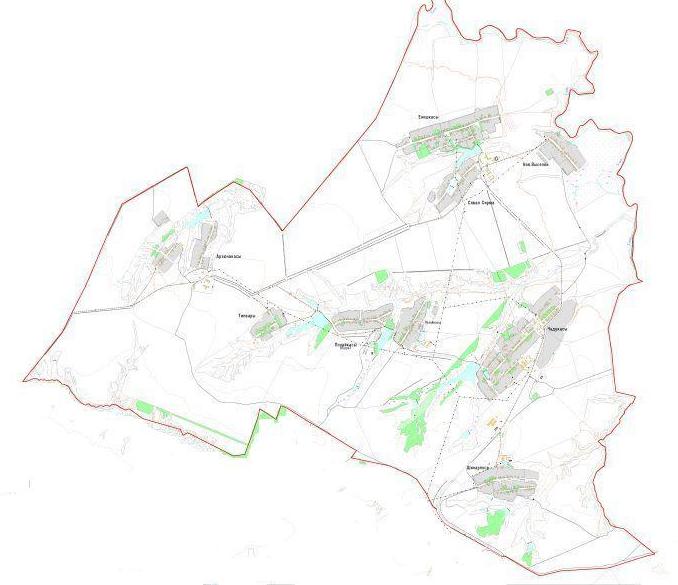 ПРОТОКОЛпубличных слушаний по проекту решенияСобрания депутатов Чадукасинского сельского поселенияКрасноармейского района Чувашской Республики14 января  2014 года	д. ЧадукасыПредседательствующий - Михайлов Г.В., глава сельского поселения Секретарь  -     Игнатьева Г.Н.,   депутат Собрания депутатов Чадукасинского сельского поселения Красноармейского районаПрисутствуют: жители Чадукасинского сельского поселения Красноармейского района Чувашской Республики - 32 человек.ПОВЕСТКА ДНЯ:1. Рассмотрение проекта решения Собрания депутатов Чадукасинского сельского поселения Красноармейского района Чувашской Республики "О принятии Устава Чадукасинского сельского поселения Красноармейского района Чувашской Республики".СЛУШАЛИ:Михайлов Геннадий Валентинович, глава Чадукасинского сельского поселения Красноармейского района Чувашской Республики, который в своем выступлении ознакомил присутствующих с проектом решения Собрания депутатов Чадукасинского сельского поселения «О принятии Устава Чадукасинского сельского поселения Красноармейского района Чувашской Республики», опубликованным в муниципальной газете «Вестник Красноармейского района» от   15 января  2014 года  №3.ВЫСТУПИЛИ:Матвеев С.Н. - одобрить проект решения о принятии Устава Чадукасинского сельского поселения Красноармейского района Чувашской Республики.РЕШИЛИ: Одобрить проект решения «О принятии Устава Чадукасинского сельского поселения Красноармейского района Чувашской Республики» и рекомендовать Собранию депутатов принять   Устав Чадукасинского сельского поселения Красноармейского района Чувашской Республики.Решение принято единогласно (за - 32 человек, против - 0, воздержалось - 0).Председательствующий		 Г.В. МихайловСекретарь		Г.Н. Игнатьева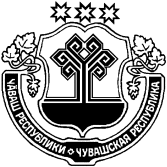 О принятии УставаЧадукасинского сельского поселения Красноармейского района Чувашской Республики В соответствии  со статьями 28, 44 Федерального закона от 06.10.2003 №131 - ФЗ «Об общих принципах организации местного самоуправления в Российской Федерации» и на основании результатов публичных слушаний по проекту Устава Чадукасинского сельского поселения  Красноармейского района,Собрание депутатов Чадукасинского сельского поселения решило:1. Принять Устав Чадукасинского сельского поселения Чадукасинского района Чувашской Республики.2. Признать утратившими силу:1)  Устав Чадукасинского сельского поселения   Красноармейского района  Чувашской Республики, принятого решением Собрания депутатов Чадукасинского сельского поселения   Красноармейского района Чувашской Республики  от  18 ноября  2005 г. № С-2/12) решение Собрания депутатов Чадукасинского сельского поселения   Красноармейского района Чувашской Республики от 25 мая 2006 г. № С-5/1;3) решение Собрания депутатов Чадукасинского сельского поселения  Красноармейского района Чувашской Республики от 18 апреля 2007 г. № С-11/1;4)  решение Собрания депутатов Чадукасинского сельского поселения   Красноармейского района Чувашской Республики от 30 апреля 2008 г. № С-20/1;5) решение Собрания депутатов Чадукасинского сельского поселения Красноармейского  района Чувашской Республики от 21 апреля 2009 г. № С-28/1;6) решение Собрания депутатов Чадукасинского сельского поселения  Красноармейского  района Чувашской Республики от 25 ноября  2009 г. № С-32/1;7) решение Собрания депутатов Чадукасинского сельского поселения   Красноармейского района Чувашской Республики от 9 декабря 2009 г. № С-33/1;8) решение Собрания депутатов Чадукасинского сельского поселения    Красноармейского района Чувашской Республики от 9 апреля 2010 г. № С-36/1;9) решение Собрания депутатов Чадукасинского сельского поселения  Красноармейского  района Чувашской Республики от 4 апреля  2011 г. № С-4/1;10) решение Собрания депутатов Чадукасинского сельского поселения   Красноармейского района Чувашской Республики от 30 мая  2012 г. № С-13/1)3. Настоящее решение вступает в силу после государственной регистрации и официального опубликования в муниципальной газете   «Чадукасинский вестник».Глава Чадукасинского сельского поселения Красноармейского района	Г.В. МихайловСОБРАНИЕ ДЕПУТАТОВ ЧАДУКАСИНСКОГО СЕЛЬСКОГО ПОСЕЛЕНИЯКРАСНОАРМЕЙСКОГО РАЙОНА ЧУВАШСКОЙ РЕСПУБЛИКИПРОТОКОЛЗаседание Собрания депутатов Чадукасинского сельского поселенияот 21 января  2014годад. ЧадукасыПредседатель Собрания депутатовМихайлов Геннадий Валентинович		            Секретариат Собрания депутатовМихайлова Татьяна Ивановна          	депутат округа № 5Численность  депутатов,  установленная Уставом  Чадукасинского сельского поселения                       – 10 депутатовИзбрано							          10 депутатовПрисутствуют						           9 депутатовОтсутствуют				             1 депутат  по уважительной причине	Повестка  дня1. О принятии Устава Чадукасинского сельского поселения Красноармейского района Чувашской Республики.1. Слушали     Михайлов  Г.В.  – предложил проект Устава Чадукасинского сельского поселенияКрасноармейского района Чувашской Республики, рекомендованный к принятию на публичном  слушании, состоявшегося 14 января 2014 года.ВЫСТУПИЛИ:           Желающих выступить не было.РЕШИЛИ:1. Принять Устав Чадукасинского сельского поселения  Красноармейского района Чувашской Республики.2. Признать утратившими силу:1)  Устав Чадукасинского сельского поселения   Чадукасинского района  Чувашской Республики, принятого решением Собрания депутатов Чадукасинского сельского поселения   Чадукасинского района Чувашской Республики  от 18 ноября  2005 г. № С-2/12) решение Собрания депутатов Чадукасинского сельского поселения   Красноармейского района Чувашской Республики от 25 мая 2006 г. № С-5/1;3) решение Собрания депутатов Чадукасинского сельского поселения  Красноармейского района Чувашской Республики от 18 апреля 2007 г. № С-11/1;4)  решение Собрания депутатов Чадукасинского сельского поселения   Красноармейского района Чувашской Республики от 30 апреля 2008 г. № С-20/1;5) решение Собрания депутатов Чадукасинского сельского поселения Красноармейского  района Чувашской Республики от 21 апреля 2009 г. № С-28/1;6) решение Собрания депутатов Чадукасинского сельского поселения  Красноармейского  района Чувашской Республики от 25 ноября  2009 г. № С-32/1;7) решение Собрания депутатов Чадукасинского сельского поселения   Красноармейского района Чувашской Республики от 9 декабря 2009 г. № С-33/1;8) решение Собрания депутатов Чадукасинского сельского поселения    Красноармейского района Чувашской Республики от 9 апреля 2010 г. № С-36/1;9) решение Собрания депутатов Чадукасинского сельского поселения  Красноармейского  района Чувашской Республики от 4 апреля  2011 г. № С-4/1;10) решение Собрания депутатов Чадукасинского сельского поселения   Красноармейского района Чувашской Республики от 30 мая  2012 г. № С-13/1)Голосовали                                     за                                         9                                                         против                                нет                                                         воздержавшихся               нетПредседатель Собрания депутатов Чадукасинского сельского поселения                                               Г.В.МихайловСекретарь                                                                                         Т.И.МихайловаВ соответствии с Федеральным законом от 21 июля . № 97-ФЗ "О государственной регистрации уставов муниципальных образований" прошу зарегистрировать Устав  Чадукасинского сельского поселения Красноармейского района Чувашской Республики, принятого решением Собрания депутатов Чадукасинского сельского поселения Красноармейского района Чувашской Республики «О принятии Устава Чадукасинского сельского поселения Красноармейского района Чувашской Республики" от 21 января  2014 № С-26/1.Глава Чадукасинского                                                              сельского поселения                                                                        Г.В. МихайловГлава Чадукасинского сельского поселения Красноармейского района Чувашской Республики представляет следующие сведения об источниках и датах официального опубликования проекта решения Собрания депутатов Чадукасинского сельского поселения Красноармейского района Чувашской Республики "О принятии Устава Чадукасинского сельского поселения Красноармейского района Чувашской Республики".1. Проект Устава Чадукасинского сельского поселения Красноармейского района Чувашской Республики, порядок учета предложений по указанному проекту, а также порядок участия граждан в его обсуждении, опубликованы в муниципальной газете «Чадукасинский Вестник» от12 декабря  2013 года №12 Постановлением главы Чадукасинского сельского поселения Красноармейского района Чувашской Республики 12.12.2013 № 20, которое опубликовано в том же номере газеты, публичные слушания назначены на 14 января  2014 года в 10 часов центр досуга д. Чадукасы.2. Публичные слушания проведены 14 января 2014 года. На публичных слушаниях Собранию депутатов Чадукасинского сельского поселения Красноармейского района Чувашской Республики рекомендовано принять рассмотренный проект.3. Результаты публичных слушаний опубликованы в муниципальной газете  «Чадукасинский Вестник» от 15 января  2014 года № 1. Глава Чадукасинскогосельского   поселения                                                                    Г.В. МихайловЧĂВАШ РЕСПУБЛИКИКРАСНОАРМЕЙСКИ РАЙОНẺЧУВАШСКАЯ РЕСПУБЛИКА КРАСНОАРМЕЙСКИЙ РАЙОНЧАТУКАССИ ЯЛ ПОСЕЛЕНИЙĚНДЕПУТАТСЕН ИККẺМẺШ СУЙЛАВРИ ПУХĂВĚЙЫШĂНУ2014.01.21   № С – 26/1Чатукасси ялеСОБРАНИЕ ДЕПУТАТОВЧАДУКАСИНСКОГО СЕЛЬСКОГО ПОСЕЛЕНИЯ ВТОРОГО СОЗЫВАРЕШЕНИЕ21.01.2014   № С – 26/1д. Чадукасы               Фамилия, имя, отчество            Номера            ОкруговМатвеев Станислав Николаевич1Ефимова Светлана Николаевна2Степанов Аркадий Васильевич 4Афанасьева Надежда Владимировна3Михайлова Татьяна Ивановна5 Карпова Зинаида Алексеевна6Прохоров Геннадий Максимович 8Лукин Юрий Николаевич10Игнатьева Галина Николаевна7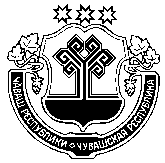 Чăваш РеспубликинКрасноармейски районĕнчиЧадукасси ял хутлăхĕнадминистрацийĕ-----------------------------------Администрация Чадукасинского сельского поселения Красноармейского района Чувашской Республики429628 д. Чадукасы      ул. 40 лет Победы д. 3тел. 39-2-1618.02.2014     № 20УправлениеМинистерства юстицииРоссийской Федерации поЧувашской РеспубликеЧăваш РеспубликинКрасноармейски районĕнчиПикшик ял хутлăхĕнадминистрацийĕ-----------------------------------Администрация Чадукасинского сельского поселения Красноармейского района Чувашской Республики429628 д. Чадукасы      ул. 40 лет Победы, д. 3тел. 38-2-9018.02.2014        №21УправлениеМинистерства юстицииРоссийской Федерации поЧувашской Республике